1. Razdjel 002 UPRAVNI ODJEL ZA DRUŠTVENE DJELATNOSTI, PRAVNE POSLOVE I JAVNU NABAVU	Za izvršenje programa Upravnog odjela za društvene djelatnosti, pravne poslove i javnu nabavu (u daljnjem tekstu: upravni odjel) proračunom Grada Novske za 2020. godinu planirana su sredstva u iznosu od 26.865.834,00 kn za ukupno 14 (četrnaest) različitih programa koji su obuhvaćeni financijskim planom rashoda upravnog odjela.	U 2020. godini, za izvršenje svih planiranih programa utrošeno je ukupno  21.407.528,04 kn ili 79,68 % od plana, a programi su izvršeni u sljedećim iznosima:         Izvršeni rashodi Upravnog odjela za društvene djelatnosti, pravne poslove i javnu nabavu u  	   razdoblju od 01.01. do 31.12.2020. godine1.1. Program JAVNA UPRAVA I ADMINISTRACIJA	Ovaj program je izvršen u iznosu od 4.442.976,95 kn ili 66,41 % od plana. Program obuhvaća sljedeće aktivnosti i tekuće projekte: 1.1.1. Aktivnost 1001 A100001 Rashodi za zaposlene 	U 2020. godini rashodi za zaposlene izvršeni su u ukupnom iznosu od 2.142.436,15 kn ili 96,15 % od plana. Rashodi su se odnosili na plaće, doprinose na plaće za redovan rad službenika i namještenika Upravnog odjela za društvene djelatnosti, pravne poslove i javnu nabavu (u daljnjem tekstu: upravni odjel), jubilarne nagrade zaposlenika te na plaće i doprinose na plaće za rad dužnosnika. 	U upravnom odjelu, u statusu zaposlenih na neodređeno vrijeme radi četrnaest zaposlenika, od kojih deset službenika i četiri namještenika za čije plaće dobivamo refundaciju sredstava od ostalih korisnika prostora gradske vijećnice (državnih i županijskih tijela).	Radi smanjenog priljeva sredstava u gradski proračun, kao posljedice smanjene gospodarske aktivnosti i potrebe osiguranja sredstava za pomoć gospodarstvu u krizi izazvanoj koronavirusom, smanjene  su plaće i naknade plaća službenicima, namještenicima i dužnosnicima za razdoblje od travnja do rujna 2020. godine.1.1.2. Aktivnost 1001 A100002 Materijalno-financijski rashodi 	U 2020. godini materijalno-financijski rashodi izvršeni su u ukupnom iznosu 1.032.306,18 kn ili 85,42 % u odnosu na plan. Sredstva su utrošena za službena putovanja, stručno usavršavanje zaposlenika, na nabavu materijala za čišćenje i održavanje, uredskog materijala, kupnju motornog benzina i goriva, za telefonske usluge, usluge kopiranja i uvezivanja, poštanske usluge, reprezentaciju, premije osiguranja zaposlenika, motornih vozila i zgrada,  intelektualne usluge, tekuće i investicijsko održavanje motornih vozila te druge materijalne troškove koji se odnose na redovno poslovanje. U ove troškove ulaze i troškovi sudskih i drugih postupaka koji se odnose na troškove ovršnih postupaka, javnog bilježnika, sudskih troškova i troškova osiguranja, a temeljem pravomoćnih presuda ili ovrha, podmirena su i potraživanja vjerovnika za dugovanja po osnovi ošasne imovine u ukupnom iznosu od 17.651,35 kn. Materijalno-financijski rashodi – MJESNA SAMOUPRAVA  	U 2020. godini ova aktivnost izvršena je u iznosu od 17.534,43 kn ili 92,18 % od plana. Aktivnost obuhvaća materijalno-financijske rashode mjesnih odbora za potrebe održavanja društvenih domova, nabave opreme, sitnog inventara ili obilježavanja vjerskih blagdana, a sredstva su u 2020. godini trošili MO Rajić, MO Roždanik, MO Stara Subocka, MO Nova Subocka i MO Paklenica, MO Voćarica, MO Stari Grabovac i MO Sigetac.1.1.3. Aktivnost 1001 A100003 Savjet mladih 	U 2020. godini nije bilo aktivnosti Savjeta mladih koje bi rezultirale izvršenjem rashoda proračuna. 1.1.4. Aktivnost 1001 A100004 Zaštita prava nacionalnih manjina 	U 2020. godini ova aktivnost izvršena je u iznosu od 12.156,93 kn ili 65,16 % od plana. Aktivnost se odnosi na isplatu sredstava za Program rada Srpske nacionalne manjine u iznosu od 5.000,00 kn te na isplatu naknada za rad vijećnicima u iznosu od 7.156,93 kn.1.1.5. Tekući projekt 1001 T100001 Tekuća proračunska rezerva  	U 2020. godini nisu trošena sredstva tekuće proračunske rezerve. 1.1.6. Tekući projekt 1001 T100002 Naknade za rad predstavničkih i izvršnih tijela, povjerenstava i odbora  	Ovaj tekući projekt u 2020. godini izvršen je u iznosu od 250.278,92 kn ili 99,99 % od plana.	U ovom tekućem projektu osigurana su sredstva za isplate naknade za rad gradskih vijećnika, članova odbora i povjerenstava Gradskog vijeća za koje je ukupno isplaćeno 144.429,61 kn za ukupno 8  (osam) sjednica Gradskog vijeća Grada Novske održanih u 2020. godini, prema tabličnom prikazu:	Također, tekući projekt odnosi se i na isplate naknade za rad predsjednika 17 mjesnih odbora koje su izvršene u iznosu od 46.349,31 kn te na tekuće donacije političkim strankama koje su zastupljene u Gradskom vijeću, a koje su realizirane u iznosu od 59.500,00 kn.Radi smanjenog priljeva sredstava u gradski proračun, kao posljedice smanjene gospodarske  aktivnosti i potrebe osiguranja sredstava za pomoć gospodarstvu u krizi izazvanoj koronavirusom, ukinuta su sredstva za isplate naknada za razdoblje od mjeseca travnja do rujna.1.1.7. Tekući projekt 1001 T100003 Nabava opreme	Ovaj tekući projekt tijekom izvještajnog razdoblja izvršen je u iznosu od 18.392,54 kn ili 72,99 % od plana, a  sredstva su utrošena za  nabavu informatičke i računalne opreme te antivirusnog programa. 1.1.7. Tekući projekt 1001 T100006 Promicanje Grada u sredstvima javnog informiranja 	Ovaj tekući projekt izvršen je u iznosu od 987.406,23 kn ili 99,54 % od plana, a odnosi se na medijsko predstavljanje i promidžbu Grada Novske u ugovorenim terminima radijskih i televizijskih emisija te na internetskim portalima, a što pridonosi informiranju građana Grada Novske i šireg područja o aktivnostima gradske uprave koje su važne za ostvarivanje njihovih  prava,  te ujedno osigurava javnost rada svih gradskih tijela, od predstavničkih do izvršnih.	Grad je tijekom 2020. godine zaključio ugovore sa sljedećim medijskim kućama:Ugovor o suradnji na realizaciji zakupa termina radijskog emitiranja tijekom 2020. godine s Radio postajom Novska d.o.o. u kojima se predstavljaju važni gradski projekti i aktivnosti iz samoupravnog djelokruga Grada Novske, aktivnosti vezane za obilježavanje manifestacija i komemoracija, aktualnosti iz djelokruga rada gradonačelnika, praćenja sjednica Gradskog vijeća te izravan prijenos aktualnog sata i svečanih sjednica, objavljuju se javni natječaji i javni pozivi, objavljuju se priopćenja i obavijesti iz djelokruga gradskih tijela te čestitke gradonačelnika i predsjednika Gradskog vijeća povodom državnih blagdana, praznika i u drugim prigodama;Ugovor o suradnji s Mrežom TV na realizaciji zakupa televizijskih termina u sklopu kojih se prati i rad Gradskog vijeća te ostali gradski programi, kao i kod radijskog emitiranja;Ugovor o medijskoj suradnji i oglašavanju s radijskom kućom S-Tel d.o.o. -  Radio Quirinus teUgovor o poslovnoj suradnji s tvrtkom CIUDAD PRIMERA d.o.o. iz Zagreba, nositelja web platforme www.gradonacelnik.hr na kojoj se informira javnost o radu, rezultatima rada i svim važnim aktivnostima Grada Novske, a tvrtka ujedno informacije o tim aktivnostima i rezultatima rada dijeli i na društvenim mrežama.	Također, ovaj tekući projekt obuhvaća i kupovinu Novljanskog vjesnika te nabavu godišnjeg kalendara Grada Novske. Za kupovinu Novljanskog vjesnika utrošeno je ukupno 75.406,23 kn ili 94,26%, te 30.000,00 kn za nabavu kalendara Grada Novske.1.2. Program 1007 ZDRAVSTVO	Program sadrži sljedeći tekući projekt:1.2.1. Tekući projekt 1007 T100003 Povećani zdravstveni standard 	U 2020. godini program se izvršio u iznosu od 20.000,00 kn ili 100,00 % od plana. Tekući projekt se odnosi na povremeni dolazak liječnika specijalističke ortopedske ordinacije u novljansku ispostavu Doma zdravlja Kutina, temeljem ugovora zaključenog s Općom bolnicom „Dr. Ivo Pedišić“ Sisak.1.3. Program 1011 RAZVOJ CIVILNOG DRUŠTVA	Ovaj program je izvršen u iznosu od 944.645,47 kn ili 96,88 % od plana. Financiranje udruga i drugih organizacija civilnog društva u 2020. godini provodilo se temeljem Uredbe o kriterijima, mjerilima i postupcima financiranja i ugovaranja programa i projekata od interesa za opće dobro koje provode udruge te Pravilnika o financiranju programa i projekata od interesa za opće dobro koje provode udruge na području Grada Novske. 	U izvještajnom razdoblju provedeni su sljedeći javni pozivi: Javni poziv za predlaganje programa i projekata za zadovoljenje javnih potreba koje će  na području Grada Novske provoditi udruge u 2020. godini iJavni poziv za predlaganje projekata rekonstrukcije spomen obilježja hrvatskim braniteljima te sufinanciranje režijskih troškova udrugama koje su korisnici poslovnih prostora u vlasništvu Grada Novske.Javni poziv za predlaganje programa i projekata za zadovoljenje javnih potreba  koje će na području Grada Novske provoditi udruge u 2020. godini	Javni poziv objavljen je dana 31. prosinca 2019. godine, za sljedeća područja financiranja:kultura, obnova i izgradnja sakralnih objekata, djelovanja udruga iz Domovinskog rata,  djelovanja udruga za djecu i mladež, djelovanja humanitarnih, socijalnih i zdravstvenih udruga, zaštita potrošača tedjelovanje ostalih udruga. 	Programi i projekti udruga prijavljeni za područja „Obnova i izgradnja sakralnih objekata“ i područje „Djelovanje ostalih udruga“ zbog smanjenja proračunskih prihoda nisu financirani iz Proračuna Grada Novske, a za područje „Zaštita potrošača“ nije bilo prijavitelja.	Za područja Javnog poziva „Kultura“, „Djelovanja udruga iz Domovinskog rata“, „Djelovanja udruga za djecu i mladež“ i „Djelovanje humanitarnih, socijalnih i zdravstvenih udruga“ ukupno su dodijeljene 34 pojedinačne potpore za projekte i programe udruga i drugih organizacija civilnog društva s kojima su zaključeni ugovori o financiranju programa i projekata za 2020. godinu.	Program obuhvaća sljedeće aktivnosti i projekte:1.3.1. Tekući projekt 1011 T100001 Udruge mladeži i djece 	Ovaj tekući projekt  u izvještajnom razdoblju izvršen je u iznosu od  147.000,00 kn ili  85,47 % od plana. Nakon provedenog Javnog poziva, donacije u ukupnom iznosu od   172.000,00 kn ostvarilo je 8 udruga za 8 projekata, i to: 1.3.2. Tekući projekt 1011 T100002 Humanitarne, socijalne i zdravstvene udruge	Ovaj tekući projekt u izvještajnom razdoblju izvršen je u iznosu od 21.000,00 kn ili  100,00 % od plana. Nakon provedenog Javnog poziva, donacije u ukupnom iznosu od   23.000,00 kn ostvarilo je 5 udruga za 5 projekata, i to: 1.3.3. Tekući projekt 1011 T100003 Tehnička kultura	Ovaj tekući projekt izvršen je u iznosu od 5.000,00 kn, za rad Gradske zajednice tehničke kulture Novska, iznos od 500,00 kn te  za rad udruga u tehničkoj kulturi 4.500,00 kn.1.3.4. Tekući projekt 1011 T100004 Udruge iz Domovinskog rata 	Ovaj tekući projekt u izvještajnom razdoblju izvršen je u iznosu od 205.696,44 kn ili 99,37 % od plana. Ukupna sredstva u iznosu od 177.000,00 kn na Javnom pozivu za predlaganje programa i projekata za zadovoljenje javnih potreba  koje će  na području Grada Novske provoditi udruge u 2020. godini ostvarilo je 8 udruga za 9 projekata, i to:	Na Javnom pozivu za predlaganje projekata rekonstrukcije spomen obilježja hrvatskim braniteljima te sufinanciranje režijskih troškova udrugama koje su korisnici poslovnih prostora u vlasništvu Grada Novske sredstva su dodijeljena za sljedeći projekt:1.3.5. Tekući projekt 1011 T100005 Sufinanciranje rada ostalih udruga 	Ovaj tekući projekt u 2020. godini izvršen je u iznosu od 136.144,60 kn ili 97,64 % od plana. Na Javnom pozivu za predlaganje projekata rekonstrukcije spomen obilježja hrvatskim braniteljima te sufinanciranje režijskih troškova udrugama koje su korisnici poslovnih prostora u vlasništvu Grada Novske sredstva su ostvarile 3 udruge, i to:	U okviru ovog tekućeg projekta bila su osigurana i sredstva za:dodjelu donacija udrugama koje koriste gradske poslovne prostore bez naknade, a ukupno je za tu namjenu u 2020. godini  utrošeno 125.440,90 kn, za dodjelu tekućih donacija kojima, sukladno Uredbi, raspolaže gradonačelnik, a sredstva za tu namjenu utrošena su u ukupnom iznosu od 7.434,00 kn.1.3.6. Tekući projekt 1011 T100007 Sufinanciranje rada Crvenog križa 	Ovaj tekući projekt u 2020. godini izvršen je u iznosu od 429.804,43 kn ili 99,82 % od plana. Sredstva u iznosu od 322.517,23 kn utrošena su na redovni rad Gradskog društva Crvenog križa Novska (za financiranje plaća zaposlenika, za materijalne troškove), za provođenje programa logopedske rehabilitacije i ostale programe koje je Gradsko društvo Crvenog križa Novska provodilo u skladu sa svojim programom rada i financijskim planom za 2020. godinu te za projekt „Novljanski paket za bebe“ u iznosu od 107.287,20 kn.1.4.   Program 1012 JAVNE POTREBE U KULTURI	Ovaj program je u 2020. godini izvršen u iznosu od 2.301.370,75 kn ili 89,68 % od plana, i to za sljedeće aktivnosti i projekte:1.4.1. Aktivnost 1012 A100001 Rashodi za zaposlene 	Ova aktivnost u 2020. godini izvršena je u iznosu od 1.511.044,20 kn ili 97,26 % od plana, a odnosi se na sve plaće zaposlenika u Gradskoj knjižnici i čitaonici “Ante Jagar” Novska i u Pučkom otvorenom učilištu koji skrbe o provođenju programa u kulturi Pučkog otvorenog učilišta Novska.	U Pučkom otvorenom učilištu Novska ova aktivnost izvršena je u iznosu od 357.883,26 kn ili 95,05 % od plana za plaće, doprinose na plaće i ostalih materijalnih prava za pet zaposlenika koji skrbe o provođenju programa u kulturi koje je provodila ustanova.	U Gradskoj knjižnici i čitaonici „Ante Jagar“ Novska, ova aktivnost je u 2020. godini  ostvarena u iznosu od 1.153.160,94 kn ili 97,97 % od plana, a odnosi se na plaće 11 zaposlenika te na isplatu  jubilarnih nagrada četvorici zaposlenika.1.4.2. Aktivnost 1012 A100002 Materijalno-financijski rashodi  	Ova aktivnost je u 2020. godini izvršena u iznosu od 354.829,06 kn ili 75,88 % od plana. U Pučkom otvorenom učilištu utrošeno je za ovu namjenu 72.433,38 kn ili 60,77 % od plana, a u Gradskoj knjižnici i čitaonici „Ante Jagar“ Novska ova aktivnost je izvršena u iznosu od 282.395,68 kn ili 81,06 % od plana. 1.4.3. Aktivnost 1012 A100004 Udruge u kulturi 	Ova aktivnost u 2020. godini izvršena je u iznosu od 78.000,00 kn ili 93,98 %, a  sredstva donacije ostvarilo je 10 udruga za 12 programa. 1.4.4. Tekući projekt 1012 T100001 Kazališne i kino predstave 	Ovaj tekući projekt Pučkog otvorenog učilišta Novska u izvještajnom razdoblju izvršen je u iznosu od 228.285,65 kn ili 75,40 % od plana. Trošak se odnosio na prikazivanje kazališnih i kino predstava, održavanje izložbi te drugih kulturnih događaja. Kao i na trošak izmjene stolarije na preostalom dijelu zgrade učilišta te rekonstrukcija sustava grijanja (projekt sufinanciran od strane Ministarstva regionalnog razvoja).Održano je 5 kazališnih predstava koje je ukupno posjetilo 732 posjetitelja  („Cabaret preko veze” – kazalište Moruzgva i Kerempuh, “Život bl. Alojzija Stepinca” – dramska skupina Glumci župljani iz Budaševa, “Disfunkcija glave” – Scena Gorica, “Sirena I Viktorija” – Kerempuh, “Stand up LAJNAP – Best of program”;Održano je 6 izložbi koje je posjetilo ukupno 650 posjetitelja („15. Noć muzeja – velike obljetnice hrvatskih muzeja“, „Izložba slika“ – Želimir Šiško, „Tragovima prošlosti“ – 100. obljetnica mjesta Sigetac, „Baština i baštinici“ – Leo Pavlović, „Znakovlje 125. brigade HV Novska i hrvatski ratni plakati 1991-1995“ – Zlatko Ivković, „Hommage Ferdi Kovačeviću“ – Zlatko Žagar;Prikazano je 113 kino projekcija koje je posjetilo  ukupno  2580 posjetitelja;Osim navedenih aktivnosti, POU je tijekom 2020. godine organiziralo i druge kulturne sadržaje: „40. međunarodni dan muzeja“ – virtualna šetnja Muzejsko zavičajnom zbirkom Grada Novske, „Kino na otvorenom“ „14. tjedan cjeloživotnog učenja“, „Božićna razglednica Novska 2020“. 1.4.5. Tekući projekt 1012 T100002 -  Dječja igraonica 	Ovaj tekući projekt Gradske knjižnice i čitaonice  „Ante Jagar“ Novska u izvještajnom razdoblju izvršen je u iznosu od 1.967,51 kn ili 49,19 % od plana. Trošak se odnosio na održavanje pričaonica, igraonica i radionica za djecu. Program je održan kada su epidemiološke mjere dozvoljavale okupljanje određenog broja posjetitelja. Knjižnica je određeno vrijeme bila zatvorena za korisnike zbog revizije fonda i općeg zatvaranja zbog pandemije koronavirusa. Dio programa odvijao se on- line na društvenim mrežama i Youtube kanalu knjižnice. Održano je ukupno 47 aktivnosti u prostoru knjižnice i virtualnoj stvarnosti.1.4.6. Tekući projekt 1012 T100003 – Književni susreti 	Ovaj tekući projekt Gradske knjižnice i čitaonice „Ante Jagar“ Novska u 2020. godini ostvaren je u iznosu od 15.055,47 kn ili 50,15 % od plana. Niska ostvarenost plana ovog projekta je privremena zatvorenost knjižnice radi provođenja revizije knjižničnog fonda i epidemije uzrokovane koronavirusom. 	U sklopu tekućeg projekta održane su i posebno planirane manifestacije, i to:„Knjižnica na plaži“ s ukupno 7 aktivnosti za djecu i odrasle,„U zemlji Dječurliji“- festival pripovijedanja, u sklopu kojeg je održano 5 aktivnosti,„I bebe vole knjižnicu“ u sklopu kojeg projekta je održana 1 aktivnost u prostoru i 1 on-line,Projekt „Sepetić pun Priča“ nije održan radi pandemije korona virusa.	U sklopu projekta održan je još jedan tehnološki meetup, četiri promocije knjiga, 2 predavanja, 3 izložbe, 3 radionice i 1 kviz.  Neke od aktivnosti održane su uživo, a neke on-line.1.4.7. Tekući projekt 1012 T100004 -  Nabava opreme 	U 2020. godini ovaj tekući projekt  realiziran je u iznosu od 112.188,86 kn ili 89,77 % od plana.	Ovaj tekući projekt Gradske knjižnice i čitaonice „Ante Jagar“ Novska obuhvaća plansku i kontinuiranu nabavu  knjižnične  građe (knjiga, audio-vizualne građe, didaktičkih igrački, periodike i elektroničke knjige) sredstvima proračuna Grada i sredstvima Ministarstva kulture, te nabavu druge potrebne opreme. 	Nabavljeno je ukupno 1694 jedinica knjižnične građe i 106 e-knjiga. Nabava knjižnične građe sredstvima Ministarstva kulture ostvarena je u iznosu 68.000,00 kn, a sredstvima osnivača ostvarena je u iznosu od 17.111,88 kn. Druga potrebna oprema nabavljena je u iznosu od 5.704,63 kn, a odnosi se na nabavu mobilnog telefona, telefona i tipkovnice. Knjižnica je ostvarila i donacije knjiga u ukupnom iznosu od 21.372,35 kn.1.5. Program 1013 SUFINANCIRANJE OBRAZOVANJA	Program sufinanciranja obrazovanja u 2020. godini ostvaren je u iznosu od 2.693.231,08 kn ili 88,91 % od plana.	Program obuhvaća sljedeće aktivnosti i projekte:1.5.1. Aktivnost 1013 A100001 Rashodi za zaposlene 	Ova aktivnost je izvršena u iznosu od 538.592,07 kn ili 97,96 % od plana, a odnosi se na  plaće za redovan rad, doprinose na plaće te ostale rashode za pet stalno zaposlenih osoba na programima obrazovanja u Pučkom otvorenom učilištu Novska. Ovi rashodi doprinose redovnoj i potpunoj realizaciji svih obrazovnih programa u Pučkom otvorenom učilištu.	Pučko otvoreno učilište Novska tijekom 2020. godine provodilo je za ukupno 104 polaznika sljedeće obrazovne programe i tečajeve: Srednjoškolski  program  za  komercijaliste: 8 polaznikaTečaj njemačkog jezika: 11 polaznikaProgram osposobljavanja za voditelja poljoprivrednog gospodarstva: 12 polaznikaProgram osposobljavanja za njegovateljice starijih i nemoćnih osoba: 24 polazniceProgram sigurno rukovanje s pesticidima: 49 polaznika1.5.2. Aktivnost 1013 A100002 Materijalno-financijski rashodi 	Ova aktivnost  je izvršena u iznosu od 396.009,49 kn ili 59,12 % od plana, a odnosi se na naknade troškova zaposlenicima, rashode za materijal i energiju, rashode za intelektualne i ostale usluge, službena putovanja, stručno usavršavanje, uredski materijal, materijal i dijelove za tekuće i investicijsko održavanje, sitni inventar, usluge telefona, pošte i prijevoza, premije osiguranja, reprezentaciju, bankarske usluge i dr., materijalnih troškova vezanih uz obrazovne djelatnosti.1.5.3. Aktivnost 1013 A100003 Stipendije 	Ova aktivnost u 2020. godini izvršena je u izvještajnom razdoblju u iznosu od 1.037.189,42 kn ili 95,33 % od plana.	U razdoblju od 1. siječnja 2020. godine, do početka nove učeničke/akademske godine,  studentsku stipendiju primala su 111 studenata (82 studenta primalo je stipendiju u iznosu od 560,00 kn mjesečno, 29 studenata primalo je stipendiju u iznosu od 800,00 kn mjesečno (za obitelji s troje i više djece), a pravo na učeničku stipendiju ostvarivalo je  129 učenika u iznosu od 320,00 kn mjesečno, a 18 učenika iz prigradskih naselja Brestača, Bročice i Stari Grabovac primalo je stipendiju u visini troškova prijevoza do Srednje škole Novska.	U razdoblju od početka akademske/školske godine 2020./2021., nakon provedenog postupka dodjele stipendija, pravo na studentsku stipendiju ostvarivalo je 128 studenata (92 studenta primalo je stipendiju u iznosu od 560,00 kn mjesečno, a 36 studenata koji dolaze iz obitelji s troje i više djece, ostvarivalo je stipendiju u iznosu od 800,00 kn), učeničku stipendiju u mjesečnom iznosu od 320,00 kn ostvarivalo je 148 učenika, a učeničku stipendiju za sufinanciranje troškova prijevoza učenika Srednje škole iz prigradskih naselja Brestača, Bročice i Stari Grabovac ostvarivalo je 18 učenika.1.5.4. Tekući projekt 1013 T100001 Sufinanciranje programa škola s područja Grada Novske 	U 2020. godini ovaj tekući projekt izvršen je u iznosu od 721.440,10 kn ili 100,00 % od plana. Temeljem zahtjeva škola sredstva su transferirana školama za sljedeće namjene:Osnovnoj školi Novska za projekt produženog boravka, iznos od 211.013,09 kn,Osnovnoj školi Lipovljani za nabavu opreme, iznos od 20.000,00 kn,Katoličkoj osnovnoj školi za projekt produženog boravka, iznos od 141.640,10 kn,Glazbenoj školi Novska, iznos od 80.000,00 kn iSrednjoj školi Novska, iznos od  274.174,10 kn za projekt uređenja stručne učionice za tehničara video igara te za uređenje okoliša škole. 1.6. Program 1014 PREDŠKOLSKI ODGOJ	 Ovaj program izvršen je u iznosu od 6.183.455,27 kn ili 89,78 % od plana, a program obuhvaća sljedeće aktivnosti i projekte: 1.6.1. Aktivnost 1014 A100001 Rashodi za zaposlene 	U izvještajnom razdoblju ova aktivnost je  izvršena u iznosu od 4.906.919,36 kn ili 97,96 % od plana, a sredstva su utrošena na plaće i doprinose na plaće te za ostale rashode za zaposlene, 61 zaposlenika, od toga stalno zaposlenih djelatnika 51 (ravnatelj, pedagog, zdravstveni voditelj, tajnik, voditeljica računovodstva, administrativno-računovodstveni djelatnik,  31 odgojitelj,  glavna kuharica,  3 pomoćne kuharice,  7 spremačica, 1 pralja/švelja i 2 ekonoma-domara) , te 10 djelatnika na određeno vrijeme, a od toga broja je  8 djelatnika na zamjeni (2 odgojitelja i 2 kuharica, ekonom – domar, zdravstvena voditeljica, administrativno-računovodstveni djelatnik, 1 spremačica).Zaposlenici ustanove kroz svoj rad osiguravaju redovno funkcioniranje ustanove kroz sve planirane redovne i dodatne obrazovne programe, i to:Redovni 10-satni program vrtića  koji se provodio za ukupno 289 djece raspoređenih u 16 odgojnih skupina u sljedećim objektima:Centralni objekt „Radost“ - 2 jasličke (od 1 do 3 god.)  i 6 vrtićkih skupina (od 3-polaska u školu), Izdvojeni objekt „Stribor“- 1 jaslička i 4 vrtićke skupine, Izdvojenom objekt Pastoralnog centra - 2 vrtićke skupine i 1 jaslička;Program predškole  koji se  provodio za 54 djece raspoređenih u 4 skupine (djeca od  6-7 god.) za 2 skupine s ukupno 38  djece program se provodio u matičnom vrtiću u Novskoj, za 1 skupinu s ukupno 9 djece program se provodio u školi u Rajiću, a za 1 skupinu s ukupno 7 djece program se provodio u PŠ Stara Subocka;Program ranog učenja engleskog jezika koji se provodio za 39 djece (djeca od 5 do 7 god.), a koji se provodio za 1. stupanj programa; Poseban program GIGA manualno digitalna aplikacija, provodio se u 6 odgojnih skupina (starije) sa ukupno 113 djece, u 2 skupine redovnog desetosatnog programa (61 dijete) i 4 skupine u program predškole (52 djece); Poseban  kraći program  folklornog stvaralaštva djece rane i predškolske dobi koji se      provodio za  16 djece u jednoj vrtićkoj skupini.	Cilj svih navedenih programa je maksimalno poticanje i razvoj svih djetetovih potencijala, organizacija rada usklađena s potrebama i interesima roditelja, razvijanje kompetencija djeteta potrebnih za cjeloživotno učenje, pravilno aktivirati govorni aparat koji je elastičan i lako prihvaća glasove stranog jezika.1.6.2.  Aktivnost 1014 A100002 Materijalno-financijski rashodi 	Ova aktivnost izvršena je u iznosu od 1.090.649,27 kn ili 68,65 % od plana. Najveći pojedinačni troškovi čine rashodi za nabavu sirovina i drugih namirnica za prehranu djece u iznosu od 312.963,04 kn, rashodi za električnu energiju u iznosu od 172.076,10 kn, uredski materijal u iznosu od 133.263,38 kn, računalne usluge u iznosu od 65.656,31 kn, komunalne usluge u iznosu od 55.510,38  kn, usluge tekućeg i investicijskog održavanja u iznosu od 81.254,48 kn. Rashodi se odnose i na sve druge troškove koji omogućuju redovan rad ustanove. 	U ovu grupu rashoda ulazi i nabava sitnog inventara u iznosu od 29.158,70  kn iz vlastitih sredstava, iz sredstava  pomoći  u iznosu od  26.320,00 kn te iz  donacija u iznosu od  10.600,00 kn, a nabavljen je sljedeći sitni inventar: CD radio, beskontaktni toplomjeri, didaktika i sitni inventar za opremanje soba u dječjem vrtiću, sitni inventar za kuhinju, komarnici u izdvojenom objektu pastoralnog centra, toster telefon, plahte i navlake za pokrivače i auto gume.1.6.3. Kapitalni projekt 1014 K100001 Investicijsko održavanje zgrade vrtića	Ovaj kapitalni projekt ostvaren je u iznosu od 62.500,00 kn, odnosno 96,15 % od plana.  Sredstva su utrošena za projektnu dokumentaciju kuhinje u centralnom objektu DV „Radost“, neophodnu za realizaciju projekta adaptacije nove kuhinje koja se planira u 2021. godini.	Cilj ovog projekta bio je izraditi projektnu dokumentaciju kako bi se moglo prijaviti na razne EU projekte iz kojih bi se financirala adaptacija kuhinje koja je nužna, radi povećanog broja upisane djece u vrtić iz godine u godinu i zbog svoje dotrajalosti.1.6.4.  Tekući projekt 1014 T10001 Nabava opreme	Ovaj tekući projekt u 2020. godini  izvršen je u iznosu od 123.386,64 kn, odnosno 54,91 % plana, a od toga je nabavljena oprema u vrijednosti od 110.866,64 kn (novi server, pisači, stolno i prijenosno računalo, clavister (uređaj za povezivanje na server), ruter i mobilni uređaji, motorna kosilica, alat za održavanje, namještaj za dječje sobe, stepenice za prematanje i servirna kolica).1.7. Program 1015 POTICANJE DEMOGRAFSKOG RASTA	Ovaj program obuhvaća sljedeću aktivnost: 1.7.1. Aktivnost 1015 A10001 Kolica za novljanskog klinca 	Ova aktivnost u 2020. godini izvršena je u iznosu od  457.500,00 kn ili 98,39 % od plana, a odnosi se na isplate financijske potpore roditeljima novorođene djece s prebivalištem na području Grada Novske temeljem Programa potpore za novorođeno dijete „Kolica za novljanskog klinca“ za 2020. godinu koji je donio gradonačelnik. Programom su utvrđeni sljedeći iznosi potpore za novorođeno dijete:2.500,00 kn za prvo dijete u obitelji,5.000,00 kn za drugo dijete i10.000,00 kn za treće i svako sljedeće dijete.	Korisnici pravo na potporu mogu ostvariti podnošenjem zahtjeva Upravnom odjelu za društvene djelatnosti, pravne poslove i javnu nabavu. Prema podacima Policijske postaje Novska, u 2020. godini prijavljeno je 136 novorođene djece, zahtjev za ostvarivanje prava na potporu podnesen je za 112 djece, usvojen je za njih 105, dok je 7 zahtjeva odbijeno (radi neispunjenja uvjeta prebivališta roditelja na području Grada Novske).Pregled novorođene djece na području Grada Novske u razdoblju od 2005. do 2020. godine1.8. Program 1017 SOCIJALNA SKRB	Realizacija Programa javnih potreba u socijalnoj skrbi u 2020. godini izvršena je u iznosu 885.359,19 kn ili  99,63 % od  plana, a pravo na neki od oblika pomoći iz Programa koristila su 624 korisnika, prema sljedećim oblicima pomoći:pomoć u podmirenju troškova stanovanja - 62 usvojenih zahtjeva (29 samaca i 33 obitelji),novčana pomoć umirovljenicima - 216 korisnika,besplatna prehrana u osnovnim školama - 290 korisnika,pomoć u plaćanju troškova pogreba - 2 korisnika,jednokratne novčane pomoći - 52 usvojena zahtjeva,sufinanciranje boravka djece i odraslih ometenih u razvoju u rehabilitacijskim centrima - 5 korisnika.	Program obuhvaća sljedeće aktivnosti:1.8.1. Aktivnost 1017 A100001 Pomoć građanima i kućanstvu	Ova aktivnost izvršena je u 2020. godini u iznosu od 644.600,00 kn ili 100,00 % od plana.	Aktivnost se odnosi se na sve oblike socijalnih pomoći koje su, sukladno Programu javnih potreba u socijalnoj skrbi na području grada Novske za 2020. godinu, isplaćene građanima i kućanstvima u socijalno-zaštitnoj potrebi (pomoć za troškove stanovanja, novčana pomoć umirovljenicima, pomoć za nabavu ogrjeva, pomoć za podmirenje pogrebnih troškova, financiranje boravka i liječenja djece predškolske dobi, oslobođenje od plaćanja komunalne naknade te jednokratne pomoći).1.8.2. Aktivnost 1017 A100002 Sufinanciranje prehrane djece u školama 	Ova aktivnost izvršena je s iznosom od 240.759,19 kn ili 98,65 % od plana.	Aktivnost se odnosi na financiranje prehrane osnovnoškolske djece s prebivalištem na području Grada Novske koja dolaze iz obitelji koje su u socijalno-zaštitnoj potrebi. Sredstva za sufinanciranje prehrane ostvarili su učenici lošijeg imovinskog stanja koji pohađaju nastavu u OŠ Novska, Rajić, Lipovljani i Jasenovac, te na Katoličku osnovnu školu. Ovaj oblik pomoći u 2020. godini koristilo je 290 djece.	Sredstva za prehranu nisu isplaćena za period kada učenici nisu pohađali nastavu radi pandemije koronavirusa.1.9. Program 1018 RAZVOJ SPORTA I REKREACIJE		Ovaj program u 2020. godini izvršen je u iznosu od 1.589.841,43 kn ili 96,08 % od plana. Program obuhvaća sljedeće aktivnosti i projekte:1.9.1. Aktivnost 1018 A100001 Financiranje sportskih klubova 	Ova aktivnost u 2020. godini izvršena je u iznosu od 944.940,02 kn ili 98,70 % od plana, a sredstva su utrošena za financiranje sportskih klubova prema odobrenim donacijama dodijeljenim od Zajednice sportskih udruga Grada Novske nakon prethodno  provedena dva Javna poziva, i to:Javnog  poziva za sufinanciranje javnih potreba u sportu na području Grada Novske za 2020., u kojem su dodijeljene donacije za 29 sportskih klubova u ukupnom godišnjem iznosu od 1.432.986,33 kn, ali zbog pandemije uzrokovane Covid-19 sredstva su smanjena i iznose ukupno 908.315,00 kn, i to:Javnog  poziva za sufinanciranje troškova zakupa sportskih terena i sportske dvorane Srednje škole Novska u kojem su dodijeljene donacije za 7 sportskih klubova u 2020. godini planirana sredstva su iznosila 77.440,00 kn, ali zbog pandemije uzrokovane  Covid-19 sredstva su smanjena i iznose ukupno 37.125,00 kn.1.9.2. Aktivnost 1018 A100001 Materijalni troškovi Zajednice sportskih udruga Grada Novske 	Ova aktivnost izvršena je u iznosu od 124.950,49 kn ili 99,32 % od plana, i to za  redovne materijalne troškove Zajednice sportskih udruga Grada Novske u kojoj su sadržani i troškovi naknade za rad predsjednika Zajednice te kapitalna donacija za nabavu kombi vozila.1.9.3. Tekući projekt 1018 T100001 Održavanje sportskih objekata 	Ovaj tekući projekt izvršen je u iznosu od 519.950,92 kn ili 90,99 % od plana, i to za plaće zaposlenika u Zajednici sportskih udruga Grada Novske koji rade na održavanju sportskih objekata u vlasništvu Grada te za plaću tajnika Zajednice sportskih udruga Grada Novske.1.10. Program 1019 POTICANJE RAZVOJA TURIZMA	U 2020. godini ovaj program izvršen je u iznosu od 104.388,99 kn ili 81,55 %, a sastojao se od sljedećih tekućih projekta:1.10.1. Tekući projekt 1019 T100002 Manifestacije	Ovaj tekući projekt u 2020. godini izvršen je u iznosu od 26.388,99 kn ili 52,78 %, a sredstva su utrošena za obilježavanje Dana Grada Novske. 1.10.2. Tekući projekt 1019 T100005 Turističko-edukativne radionice 	Ovaj tekući projekt izvršen je u iznosu od 78.000,00 kn ili 100 % od plana, a sredstva su utrošena na plaću djelatnika u Parku prirode Lonjsko polje koji je radio na turističko-edukativnim radionicama djecu predškolskog i školskog uzrasta. 1.11. Program 1020 SJEĆANJA NA DOMOVINSKI RAT	Ovaj program u 2020. godini izvršen je u iznosu od 3.375,00 kn ili 99,26% od plana.Program obuhvaća sljedeći tekući projekt:1.11.1. Tekući projekt 1020 T100001 – Manifestacije iz Domovinskog rata	Ovaj tekući projekt izvršen je u iznosu od 3.375,00 kn ili 99,26 % od plana, i to za    obilježavanje Dana hrvatskih branitelja Grada Novske Grada Novske, 29. lipnja 2020. koji je obilježen svečanim programom otvorenja spomenika braniteljima u naselju Rajić, uz nazočnost potpredsjednika Vlade Republike Hrvatske,  Davora Božinovića. Obljetnica vojno- redarstvene akcije „Bljesak“, radi pandemije koronavirusa obilježena  je  polaganjem vijenaca i paljenjem svijeća kod spomenika u gradskom parku.1.12. Program 1021 “ZAŽELI”	Ovaj program obuhvaća sljedeći tekući projekt:1.12.1. Tekući projekt 1021 T100001 “Želim raditi – želim pomoći!” 	U 2020. godini ovaj projekt je realiziran u iznosu od 1.554.454,75 kn ili 96,68 % od plana.	Sredstva su utrošena za plaće i troškove prijevoza 40 žena zaposlenih na projektu, administrativnog referenta i suradnika za javnu nabavu, za nabavu osnovnih kućnih potrepština krajnjim korisnicima, za upravljanje projektom te za neizravne troškove osoblja.	U projektu je bilo 400  korisnika kojima su  žene zaposlene na projektu svakodnevno pružale usluge potpore i podrške kroz različite aktivnosti (pomoć u dostavi namirnica, pomoć u pripremi obroka, pomoć u održavanju čistoće stambenog prostora krajnjih korisnika, briga o higijeni, pružanje podrške kroz razgovor i druženje).  Tablica broja  korisnika u projektu,  od početka projekta do  17. lipnja 2020.	Pored redovnih i svakodnevnih aktivnosti, u 2020. godini izvršene su i sljedeće aktivnosti:Krajnji korisnici projekta “Želim raditi, želim pomoći!“ odazvali su se akciji mjerenja tlaka i šećera u pratnji zaposlenica u prostorijama Dnevnog boravka za starije u Novskoj, koju je organizirala Udruga „Krugovi“, za edukaciju, savjetovanje i humanitarno djelovanje; 18. veljače 2020. godine proslavljen je 96. rođendan najstarije korisnice u projektu, gospođe Amalija Đebić.;U mjesecu ožujku podijeli smo zadnje pakete higijenskih potrepština za 400 krajnjih korisnika; 40 zaposlenih žena na projektu „Želim raditi, želim pomoći!“, osim što su pružale usluge potpore i podrške krajnjim korisnicima, imale su obvezu pohađati i završiti jedan od programa obrazovanja i osposobljavanja (edukacije su završile u mjesecu svibnju 2020. godine), a to su:1. Program osposobljavanja za poslove njegovatelja/ice starijih i nemoćnih osoba2. Program osposobljavanja za voditelja poljoprivrednog gospodarstva3. Program učenja njemačkog općeg jezika (A1);Tijekom provedbe projekta, u uvjetima novih okolnosti uzrokovanih pandemijom  koronavirusa, zaposlenice projekta i dalje su svakodnevno bile dostupne krajnjim korisnicima i stajale im na raspolaganju za kupovinu namirnica, donošenje lijekova i plaćanje računa;Dana 15. lipnja 2020. godine održana je Završna konferencija projekta “Želim raditi, želim pomoći!“ na kojoj je gradonačelnik Marin Piletić zaposlenim ženama uručio  diplome o završenim programima obrazovanja i osposobljavanja;17. lipnja 2020. godine za 40 zaposlenica projekta “Želim raditi, želim pomoći“ završio je radni odnos, istekom Ugovora o radu;Tijekom mjeseca kolovoza provedeni su Anketni upitnici o zadovoljstvu krajnjih korisnika i zaposlenica provedbom projekta i cjelokupnom uslugom kroz projekt.	Na službenoj internetskoj stranici projekta “Želim raditi, želim pomoći“   https://zazeli-novska.com/ mogu se pronaći sve informacije o projektu.1.13. Program 1023 PROGRAMI ZA DJECU I MLADE          Ovaj program u 2020. godini izvršen je u  iznosu od 200.820,38 kn ili 14,30 % od plana i obuhvaća sljedeće tekuće projekte:1.13.1. Tekući projekt 1023 T100002 “ Grad Novska – prijatelj djece”           Ovaj tekući projekt u 2020. godini izvršen je u iznosu od 1.875,00 kn ili 100 % za članarinu Savezu društava naša djeca. 1.13.2. Tekući projekt 1023 T100003 „Dom izvan doma”           Ovaj tekući projekt u 2020. godini izvršen je u  iznosu od 198.945,38 kn ili 14,19 % od plana, a sredstva su utrošena  za: upravljanje projektom, trošak plaće administrativnog i financijskog djelatnika, izradu promo materijala, trošak cateringa i osvježenja na edukacijama, te za troškove koordinatora.1.14. Program 1025 ŠIRENJE MREŽE SOCIJALNIH USLUGA U ZAJEDNICI, I. FAZA1.14.1. Tekući projekt 1025 T100001 NE OVISNOSTI!	Projekt „NE ovisnosti“ (Kodni broj UP.02.2.2.06.0403) u okviru prioritetne osi 2 „Socijalno uključivanje“ Operativnog programa Učinkoviti ljudski potencijali 2014.-2020. realiziran je u iznosu od 8.574,35 kn i odnosi se na rashode bruto plaće i doprinosa za zdravstveno osiguranje financijskog asistenta za razdoblje od listopada do prosinca 2020. godine u iznosu od 3.772,16 kn, rashod usluge upravljanja projektom za prosinac 2020. godine u iznosu od 3.913,04 kn te neizravne troškove osoblja u iznosu od 889,15 kn.2. Razdjel 003 UPRAVNI ODJEL ZA PRORAČUN I FINANCIJE2.1. Program 1001  JAVNA UPRAVA I ADMINISTRACIJA	Program Javne uprave i administracije Upravnog odjela za proračun i financije u razdoblju od 1. siječnja do 31. prosinca 2020. godine ostvaren je u iznosu od 7.346.605,75 kn od ukupno planiranih 7.531.667,00 kn, odnosno s 97,54 % plana. 	2.1.1. Aktivnost 1001A100001  Rashodi za zaposlene		Aktivnost rashoda za zaposlene u razdoblju od 1. siječnja do 31. prosinca 2020. godine ostvarena je u iznosu od 798.659,22 kn od ukupno planiranih 805.032,00 kn, odnosno s 99,21 % plana. Rashodi za zaposlene uključuju plaće za redovan rad (bruto plaće) šestero službenika upravnog odjela u iznosu od 675.930,68 kn, doprinose na plaće u iznosu od 111.528,54 kn, te ostale rashode za zaposlene u iznosu od 11.200,00 kn.2.1.2. Aktivnost 1001A100002 Materijalno - financijski rashodi	Aktivnost materijalno-financijskih rashoda u razdoblju od 1. siječnja do 31. prosinca 2020. godine ostvarena je u iznosu od 680.549,35 kn od planiranih 748.222,00 kn, odnosno s 90,95 % plana. Navedena aktivnost uključuje sljedeće materijalne i financijske rashode: naknade troškova za službena putovanja u iznosu od 1.264,00 kn te stručno usavršavanje službenika upravnog odjela u iznosu od 4.650,00 kn, naknade za prijevoz na posao i s posla službenika 43.376,00 kn, godišnje pretplate na stručnu literaturu u iznosu od 4.996,00 kn,nabavu sitnog inventara 333,16 kn,mjesečno održavanje računalne aplikacije i ostale računalne usluge u iznosu od 163.446,00 kn, članarinu Udruzi gradova RH u iznosu od 27.418,76 kn, naknadu Poreznoj upravi, koja se uplaćuje u Državni proračun RH, u visini od 5% naplaćenih prihoda od gradskih poreza za poslove utvrđivanja, evidentiranja, nadzora, naplate i ovrhe radi naplate gradskih poreza, za razdoblje od prosinca 2019. do studenoga 2020. godine u iznosu od 6.737,02 kn, naknadu 1 % od ukupno naplaćenih prihoda poreza na dohodak i fiskalnog izravnanja Poreznoj upravi za troškove obavljanja poslova utvrđivanja, evidentiranja, naplate, nadzora i ovrhe poreza na dohodak sukladno Zakonu o financiranju jedinica lokalne i područne (regionalne) samouprave („Narodne novine”, broj 127/17 i 138/20) u iznosu od 332.520,15 kn,troškove provizije za uplate od strane građana u iznosu od 23.381,80 kn, elektroničke mjesečne izvještaje o vlastitim prihodima i primicima gradskog proračuna, uplati i rasporedu zajedničkih prihoda proračuna, izvještaj po vrstama poreza i prireza na dohodak, te dnevne izvode s pregledom uplata po određenim uplatnim računima zajedničkih prihoda državnog, županijskog i gradskog proračuna (uplate po osnovi zakupa i prodaje poljoprivrednog zemljišta u vlasništvu Republike Hrvatske, koncesije za korištenje poljoprivrednog zemljišta i naknade za zadržavanje nezakonito izgrađenih zgrada u prostoru) u iznosu od 520,20 kn,ostale nespomenute rashode poslovanja u iznosu 10.716,21 kn (iskazivanje obveze poreza na dodanu vrijednost na teret rashoda proračuna za račune najma poslovnog prostora za obveznike koji su oslobođeni od plaćanja uslijed nastupa posebnih okolnosti vezanih uz koronavirus, FINA certifikati i dr.)LCI SPI aplikacije za dodatnu zaštitu pristupa podacima za dodatne operatere za rad s eRačunima te za knjigovodstvo sumnjivih i spornih potraživanja u iznosu od 15.168,75 kn,naknadu za bankarske usluge  u iznosu od 45.771,30 kn, tenabavu knjiga iz područja proračunskog računovodstva u iznosu od 250,00 kn.2.1.3. Tekući projekt 1001T10004 Otplata dugoročnih kredita	Tekući projekt otplate dugoročnih kredita u razdoblju od 1. siječnja do 31. prosinca 2020. godine ostvaren je u iznosu od 5.867.397,18 kn od planiranih 5.978.413,00 kn, odnosno s 98,14 % plana. Čine ga rashodi za otplatu glavnice dugoročnog tuzemnog kredita s valutnom klauzulom u iznosu od 1.072.159,12 kn, rashodi za kamate za primljeni dugoročni tuzemni kredit u iznosu od 145.750,07 kn, rashodi za negativne tečajne razlike u iznosu od 8.797,59 kn (zbog razlika između tečaja zaduženja i tečaja plaćanja glavnice i kamata kredita), obračunate i naplaćene redovne kamate za iskorišteno dopušteno prekoračenje po transakcijskom računu za razdoblje od siječnja do svibnja 2020. godine u iznosu od 14.064,35 kn te iskazivanje povrata (u razredu 5) iskorištenog dopuštenog prekoračenja po poslovnom računu iz priljeva novčanih sredstava tekuće godine u iznosu od 4.626.626,05 kn. 3. Razdjel 004 UPRAVNI ODJEL ZA KOMUNALNI SUSTAV, POSTORNO PLANIRANJE I ZAŠTITU OKOLIŠA	Proračunom Grada Novske za 2020. godinu, ukupna sredstva za ostvarenje programa Upravnog odjela za komunalni sustav, prostorno planiranje i zaštitu okoliša, planirana su u iznosu od 61.184.084,00 kn, a realizirana su u iznosu od 29.649.778,01 kn, što iznosi 48,46 % plana. Sredstva se planiraju i realiziraju kroz ukupno 11 različitih programa koji su obuhvaćeni financijskim planom rashoda upravnog odjela, a koje je provodilo 12 službenika.           Izvršeni rashodi Upravnog odjela za komunalni sustav, prostorno planiranje i zaštitu     	     okoliša u razdoblju od 01.01. do 31.12.2020. godine	U obrazloženju realizacije pojedinih programa su pobrojane aktivnosti, tekući i kapitalni projekti koje program sadrži.3.1.1. Aktivnost 1001 A100001 Rashodi za zaposleneSredstva za realizaciju ove aktivnosti planirana su iznosu 1.819.677,00 kn, a realizirana u iznosu 1.746.223,05 kn, što je 95,96 % od planiranog. Realizacija aktivnosti provedena je kroz plaće za redovan i prekovremeni rad, doprinose na plaću za redovan i prekovremeni rad, otpremninu za jednog djelatnika koji je otišao u mirovinu, božićnice, dar djeci, te plaće, doprinose na plaću i božićnice za djelatnike na javnim radovima.  3.1.2. Aktivnost 1001 A100002 Materijalno – financijski rashodi	Sredstva za realizaciju ove aktivnosti planirana su iznosu 395.345,00 kn, a realizirana u iznosu 375.914,17 kn. Kroz ovu aktivnost su financirana službena putovanja, naknade za prijevoz zaposlenih, stručno usavršavanje zaposlenika, nabava sitnog inventara i auto guma, usluge tekućeg i investicijskog održavanja prijevoznih sredstava,  materijal i dijelovi za tekuće održavanje objekata, održavanje sustava NUV Libusoft, troškovi objave natječaja, stručni ispit za jednog vježbenika, intelektualne usluge, premije osiguranja imovine i gradskih automobila, ostali nespomenuti rashodi poslovanja (računi s malim iznosima koji nemaju planiranu poziciju u proračunu) i zatezne kamate. Od značajnijih rashoda u ovoj aktivnosti može se istaknuti trošak intelektualnih usluga  u iznosu od 99.868,23 kn (uglavnom elaborati procjene vrijednosti zemljišta i objekata koje grad kupuje ili prodaje, troškovi konzultanata u postupcima javne nabave i sl.), naknade za prijevoz zaposlenih u iznosu od 55.926,86 kn i premije osiguranja u iznosu od 34.589,15 kn (zgrade, automobili u vlasništvu grada).3.1.3. Tekući projekt 1001 T100003 Nabava opreme	Sredstva za realizaciju ovog projekta planirana su u iznosu od 35.000,00 kn, a realizirana u iznosu od 30.901,35 kn za uredsku opremu i namještaj (kupnja dva ormara za potrebe arhiviranja projekata financiranih kroz javne pozive i kupnja stolica za malu vijećnicu).3.2. Program 1002 UPRAVLJANJE IMOVINOM3.2.1. Aktivnost 1002 A100001 Režijski troškovi objekata	Sredstva za financiranje ove aktivnosti planirana su u iznosu od 921.678,00 kn, a realizirana u iznosu od 609.054,46 kn.	Kroz ovu aktivnost financirani su režijski troškovi objekata u vlasništvu grada (struja, plin) u iznosu od 487.883,46 kn, komunalne usluge (voda, kanalizacija, odvoz komunalnog otpada) u iznosu od 94.482,80 kn, troškovi za slivne vode za objekte u vlasništvu grada u iznosu od 653,90 kn i troškovi održavanja Wi-fi 4U mreže te Internet promet ostvaren kroz istu u iznosu od 26.034,30 kn (mreža točaka za besplatan pristup Internetu na posjećenijim javnim mjestima).Pokazatelji uspješnosti3.2.2. Kapitalni projekt 1002 K100001 Otkup zemljišta	Sredstva za financiranje ove aktivnosti planirana su u iznosu od 1.722.780,00 kn, a realizirana u iznosu od 1.638.836,72 kn. Ovim sredstvima plaćen je otkup zemljišta u svrhu proširenja groblja u Novskoj u iznosu od 156.000,00 kn i iskazana je nabavna vrijednost građevinskog zemljišta Hrvatske pošte (zamjena prostora u Ulici kralja Tomislava u vlasništvu Grada Novske i HP d.d.) u iznosu od 21.592,12 kn. Izvršen je i otkup zemljišta u privatnom vlasništvu u poduzetničkoj zoni Novska za potrebe gradnje Centra gaming industrije u vrijednosti 213.542,60 kn. Kroz ovaj projekt je knjižen i povrat zemljišta od gradskih tvrtki Novokom d.o.o. i Vodovod Novska d.o.o. u ukupnom iznosu od 1.247.702,00 kn. Ovo zemljište je također namijenjeno za potrebe Centra gaming industrije.Pokazatelji uspješnosti3.2.3. Kapitalni projekt 1002 K100002 Nabava opreme	Sredstva za financiranje ove aktivnosti planirana su u iznosu od 113.091,00 kn i realizirana u iznosu od 47.520,04 kn. Ovim sredstvima plaćena je registracija vatrogasne cisterne iz robnih rezervi koja je dana na korištenje Gradu Novska (koristi je JVP Novska), dospjele rate kasko i redovnog osiguranja za spomenutu cisternu, redovni servis za vatrogasnu cisternu u ukupnom iznosu od 18.844,58 kn. 	Kroz ovaj projekt izvršena je nabava uređaja strojeva i opreme za ostale namjene, a konkretno je to uređenje prostora i nabava namještaja potrebnog za rad Turističke zajednice Grada Novske (prostor dobiven zamjenom poslovnih prostora s Hrvatskim zavodom za mirovinsko osiguranje), prespajanje telefonske linije i ugradnja sustava grijanja i hlađenja u spomenutom prostoru, sve u ukupnom iznosu od 28.675,46 kn.3.2.4. Tekući projekt 1002 T100010 Kupnja poslovne zgrade u Novskoj	Za kupnju upravne zgrade INA-e u Novskoj bilo je planirano 7.800.000,00 kn, no tijekom 2020. godine nije došlo do realizacije. Zgradu se planira prenamijeniti u đački dom i dom za starije i nemoćne. U trenutku pisanja ovog izvješća zgrada je otkupljena i u tijeku je uknjižba u zemljišnu knjigu.3.2.5. Tekući projekt 1002 T100003 Legalizacija objekata u vlasništvu grada	Sredstva za financiranje ovog tekućeg projekta planirana su u iznosu od 5.000,00 kn, te nije bilo realizacije u promatranom periodu. Grad Novska trenutno ima 41 otvoreni zahtjev za legalizaciju, te se dinamika rješavanja zahtjeva odvija prema planu Županijske ispostave za prostorno uređenje, koja vodi postupke legalizacije.Pokazatelji uspješnosti3.2.6. Tekući projekt 1002 T100005 Održavanje zgrade Gradske vijećnice	Za provedbu ovog projekta planirano je 231.175,00 kn, a utrošeno je 176.248,02 kn. Za sitne popravke na zgradi (zamjena žarulja, popravak slavina, vodokotlića i sl.) te redovno održavanje lifta utrošeno je 78.073,95 kn. Za zamjenu 22 prozora na uredima gradske uprave (sjeverna strana, prozori su bili truli, propuštali vodu i većina ih se nije mogla otvoriti) i 16 prozora na uredima koje koristi katastar utrošeno je 98.174,07 kn. Zamjenu prozora na uredima katastra financirala je Državna geodetska uprava u iznosu od 36.000,00 kn.Pokazatelji uspješnosti3.2.7. Tekući projekt 1002 T100006 Održavanje stanova u vlasništvu Grada	Ovaj projekt planiran je u iznosu od 70.000,00 kn, a realiziran u iznosu od 34.526,74 kn. Ova realizacija se odnosi na troškove zajedničke pričuve stanova u vlasništvu grada u iznosu od 33.901,74 kn i sitne popravke u iznosu od 625,00 kn. Pokazatelji uspješnosti3.2.8. Tekući projekt 1002 T100007 Održavanja športskih objekata	Projekt je planiran s iznosom od 53.467,00 kn, a realiziran u iznosu od 50.002,19 kn. Kroz ovaj program plaćen je materijal za redovno održavanje kuglane u iznosu od 38.466,90 kn (sredstva za pranje, čišćenje, održavanje staza i sl.) i troškovi održavanja ostalih sportskih objekata u iznosu od 11.535,29 kn (popravak vodovodnih instalacija, zamjena slavina, vodokotlića, zamjena limenog krova na svlačionicama na nogometnom igralištu „Libertas“ Novska).Pokazatelji uspješnosti3.2.9. Tekući projekt 1002 T100008 Održavanje domova i ostalih objekata u vlasništvu Grada	Projekt je planiran s iznosom od 522.000,00 kn, a realiziran u  iznosu od 509.089,38 kn. Sredstva su utrošena na:- redovno održavanje domova - 293.711,95 kn (ova sredstva su utrošena na zamjenu dotrajale stolarije na društvenom domu u Voćarici, uvođenje plina u društveni dom u Borovcu, završetak radova na obnovi sale i sanitarnog čvora u društvenom domu u Bročicama, za radove na izgradnji sanitarnog čvora u društvenom domu u Roždaniku, te nabavu materijala i dijelova za održavanje); - čišćenje i održavanje društvenih domova koje je provela tvrtka Novokom d.o.o. - 154.834,31 kn te- zakup prostora u zgradi INA-e za potrebe smještaja učenika srednjoškolaca - 60.543,12 kn.Pokazatelji uspješnosti3.2.10. Tekući projekt 1002 T100009 Otkup nekretnina	Projekt je planiran i realiziran s iznosom od 934.000,00 kn. Iskazana sredstva prikazuju vrijednost suvlasničkog udjela u staroj zgradi pošte kojeg je Grad Novska postao vlasnikom zamjenom poslovnih prostora s Hrvatskom poštom u vrijednosti 723.000,00 kn i vrijednost poslovnog prostora kojeg je Grad Novska postao vlasnikom zamjenom poslovnog prostora s Hrvatskim zavodom za mirovinsko osiguranje u vrijednosti od 211.000,00 kn.3.3. Program 1003 PROJEKTIRANJE I GRAĐENJE OBJEKATA U VLASNIŠTVU GRADA3.3.1. Kapitalni projekt 1003 K100005 Izrada projektne dokumentacije	Projekt je planiran u iznosu od 178.750,00 kn, a realiziran u iznosu od 177.539,89 kn.Ovim sredstvima plaćena je izrada Idejnog rješenja uređenja šetnice na relaciji PISMO1, zgrada pošte – gradska tržnica, PISMO2 u iznosu od 83.125,00 kn, zatim savjetodavne usluge vezane uz izgradnju stambeno-poslovnih građevina u Ulici blaženog Alojzija Stepinca (kroz program POS) u iznosu od 11.250,00 kn, projekti za obnovu pet starih drvenih kuća u Staroj Subockoj u iznosu od 68.750,00 kn i vodni doprinos kod izdavanja građevinske dozvole za izgradnju nogostupa u Bročicama.Pokazatelji uspješnosti3.3.2. Kapitalni projekt 1003 K100007 Klaster kulture na temeljima kulturne baštine povijesne jezgre NovskeProjekt je planiran u iznosu od 15.125.000,00 kn, a realiziran u iznosu od 5.026.537,32 kn. Ovim projektom se financira trošak obnove hotela Knopp, te prateći radovi stručnog i projektantskog nadzora. U navedenom iznosu je 4.250.000,00 kn bespovratnih sredstava dobivenih od Ministarstva kulture i Ministarstva regionalnog razvoja, dok ostatak od 776.537,32 kn čine vlastita sredstva Grada Novske. Manja realizacija od planirane posljedica je utjecaja pandemije koronavirusa (radnici na bolovanju i samoizolaciji, usporena isporuka materijala), te nepredviđenih okolnosti kao što je samourušavanje zabatnog zida, potreba za dodatnim projektiranjima podrumskog dijela i sl.Pokazatelji uspješnosti3.3.3. Kapitalni projekt 1003 K100016 Rekonstrukcija i opremanje društveno-kulturnog centra i dječje igraonice u društvenom domu naselja RajićProjekt je planiran u iznosu od 5.876.721,00 kn, a realiziran u iznosu od 3.437.278,35 kn. Ovim sredstvima je plaćen trošak konzultanata u postupku javne nabave radova na rekonstrukciji objekta, trošak koordinatora 1, trošak stručnog nadzora i trošak radova na obnovi objekta. Završetak radova se očekuje do kraja ožujka 2021. godine, te ishođenje uporabne dozvole do kraja svibnja 2021. godine. Pokazatelji uspješnosti3.3.4. Kapitalni projekt 1003 K100018 Kulturni centar za mlade	Projekt je planiran u iznosu od 798.600,00 kn, a realiziran u iznosu od 57.150,00 kn. Ovo su vlastita sredstva Grada Novske i utrošena su na pripremne radove na objektu (čišćenja, obijanje stare žbuke i sl.). Kroz ovaj projekt će se obnoviti i prenamijeniti prostor bivše osnovne škole u Jazavici. Objekt je u vlasništvu Grada Novske. Obnovljeni prostor će se koristiti za potrebe udruga koje djeluju na tom području, KUD-va, izviđača i sl. Radove će se izvesti uz sufinanciranje iz vanjskih izvora (nacionalna i EU sredstva). Projekt je prijavljen na Javni poziv APPRRR-a, potpisan je ugovor s APPRRR-om temeljem koga će Agencija sufinancirati rekonstrukciju objekta u iznosu od 741.250,00 kn. Pokrenut je postupak javne nabave za izvođenje radova na obnovi objekta, te se očekuje početak radova u ožujku mjesecu 2021. godine.Pokazatelji uspješnosti3.3.5. Kapitalni projekt 1003 K100023 Dnevni centar za starije u Novskoj	Projekt je planiran u iznosu od 9.031.018,00 kn, a realiziran u iznosu od 85.758,69 kn. Ovim projektom će se preurediti zgrada u Ulici Adalberta Knoppa 1a (bivša upravna zgrada Vodovoda Novska) u poludnevni i dnevni centar za povremeni smještaj starijih osoba.	Projekt se u 100%-tnom iznosu financira iz sredstava Europskog fonda za regionalni razvoj. Nositelj projekta je Dom za stare i nemoćne Sisak (Grad Novska nije bio prihvatljiv prijavitelj na javni poziv), u partnerstvu s Gradom Novska, Gradskim društvom Crvenog križa Novska i Centrom za socijalnu skrb Novska. Kroz ovaj projekt predviđeno je zapošljavanje 5 osoba. Realizirana sredstva su utrošena na plaće djelatnika koji već rade na projektu. U trenutku pisanja ovog izvješća javni natječaj za izvođenje radova na rekonstrukciji je proveden i slijedi potpis ugovora s odabranim izvođačem radova. Očekuje se završetak radova do kraja 2021. godine.3.4. Program 1004 ODRŽAVANJE OBJEKATA I UREĐAJA KOMUNALNE INFRASTRUKTURE3.4.1. Aktivnost 1004 A100001 Održavanje javnih površina	Aktivnost je planirana u iznosu od 4.180.000,00 kn, a realizirana je u iznosu od 4.179.989,48 kn. Kroz ovu aktivnost  su se proveli sljedeći radovi:- u naselju Novska: čišćenje 4.041.921 m2 ulica i pješačkih staza, strojno košenje 1.122.864 m2 zelenih površina, ručna košnja 284.390 m2 zelenih površina, priprema zemljišta, nabava i njega proljetnica i ljetnica 690 m2, orezano 2.545 m2 živica, pokošeno 1.615.790 m2 bankina, okrčeno 32.250 m2 šiblja te isto odvezeno, 1.771 sati sakupljan otpad sa zelenih i drugih površina u gradu, orezivanje 849 krošnji drveća prijevoz za različite potrebe kamion sa kranom 164 sata, uklanjanje suhog i bolesnog drveća, rušenje drveća u posebnim uvjetima 9 kom., kićenje grada prigodom blagdana 518 sati, kao i ostale aktivnosti u skladu sa potrebama;- u MO Brestača: ručno je pokošeno 27.600 m2 zelenih površina, košenje uz bankine 21.420 m2, uklanjanje 3 kom. suhog i bolesnog drveća, rezanje šiblja uz prometnice 9.050 m2, prijevoz za različite potrebe kamion sa kranom, te razni drugi nepredviđeni radovi po zahtjevu grada;- u MO Bročice: strojno čišćenje ulica i pješačkih staza 212.800 m2, ručno je pokošeno 11.240 m2 zelenih površina, košenje uz bankine 13.640 m2, uklanjanje 4 kom. suhog i bolesnog drveća, prijevoz za različite potrebe kamion sa kranom, te razni drugi nepredviđeni radovi po zahtjevu grada;- u MO Stari Grabovac: ručno je pokošeno 7.600 m2, strojno 70.800 m2 zelenih površina,  a uz bankinu 22.200 m2, montaža i demontaža bine s krovnom konstrukcijom; - u MO Paklenica: pokošeno 72.900 m2 bankina, ručno 23.630 m2 zelenih površina, 6 orezivanja krošnje drveća, 11.650 m2 rezanja šiblja uz prometnice te ostale aktivnosti u skladu s potrebama;- u MO Voćarica: košenje 37.580 m2 bankina, ručno pokošeno 18.700 m2 zelenih površina, 18 orezivanja krošnje drveća, te ostali radovi u skladu s potrebama; - u MO Jazavica: pokošeno 23.700 m2 bankina, ručno pokošeno 16.630 m2 zelenih površina, strojno pokošeno 77.300 m2 zelenih površina, te ostali radovi po potrebi; - u MO Roždanik: pokošeno 32.740 m2 bankina, ručno je pokošeno 24.450 m2 zelenih površina, te ostali radovi po potrebi; - u MO Rajić: 205.840 m2 bankina pokošeno, a strojno 35.650 m2 zelenih površina, te ručno košenje površina 27.220 m2, 23 uklanjanja suhog i bolesnog drveća, rezanje 2.050 m2 šiblja uz prometnice, te razni nepredviđeni radovi po zahtjevu Grada;- u MO Borovac: pokošeno 24.600 m2 bankina, 30.040 m2 zelenih površina ručno pokošeno, rezanje 5.700 m2 šiblja uz prometnice te ostali potrebni radovi;- u MO Nova Subocka: ručno pokošeno 10.280 m2 i strojno 68.400 m2 zelenih površina, košnja 22.960 m2 uz bankine, rezanje 5.000 m2 šiblja uz prometnice, 4 rušenja drveća u posebnim uvjetima;- u MO Stara Subocka: pokošeno ručno 28.600 m2 zelenih površina, strojno 74.200 m2 te uz bankine 40.740 m2, rezanje 9.490 m2 šiblja uz prometnice te ostali radovi po potrebi;- u MO Kozarice: pokošeno ručno 11.100 m2 zelenih površina, strojno 58.200 m2 te uz bankine 1.600 m2, rezanje 1.300 m2 šiblja uz prometnice, prijevoz za različite potrebe kamion sa kranom te ostali radovi po potrebi.Pokazatelji uspješnosti3.4.2. Aktivnost 1004 A100002 Održavanje nerazvrstanih cesta	Aktivnost je planirana u iznosu od 1.600.000,00 kn, a realizirana u iznosu od 1.599.679,28 kn. Kroz ovu aktivnost se vrše radovi redovnog održavanja kao što su izrada kamene podloge, saniranje neravnina na makadamskim cestama, krpanje udarnih rupa, ugradnja i valjanje asfaltne mase, postavljanje horizontalne i vertikalne signalizacije, popravci na sustavu odvodnje s nerazvrstanih cesta, čišćenje jaraka, zamjena dotrajalih i uništenih ivičnjaka popravak pješačkih staza i sl.	Na području Grada Novske se održava 61 ulica ukupne dužine 37,5 km, a u prigradskim naseljima 51 nerazvrstana cesta ukupne dužine 33,7 km. Realizacija na održavanju nerazvrstanih cesta u 2020. godini iznosi 1.059.978,90 kn.	Gledano po mjesnim odborima struktura utroška sredstava je sljedeća:- MO Novska: dobava i razgrtanje tucanika uz valjanje valjkom, krpanje udarnih rupa na asfaltnim površinama, ugradnja betonskih rubnjaka, izrada propusta ispod ceste s betonskim cijevima, nabava, doprema i ugradnja  betonskih rigolica, strojno čišćenje odvodnih kanala jaraka – kanala uz cestu s profilnom korpom, nabava i postavljanje prometnih znakova, postavljanje slivničkih rešetki, popravak pješačkih staza, bojanje ograde na pješačkim mostovima i sl. u ukupnom iznosu od 451.535,20 kn;- MO Borovac: nabava i doprema prometnih znakova, razni radovi koji se ne mogu predvidjeti, u ukupnom iznosu od 1.710,00 kn;- MO Bročice: nabava i doprema prometnih znakova, razni radovi koji se ne mogu predvidjeti radovi strojem  u režiji na održavanju nerazvrstanih cesta i ostale infrastrukture, u ukupnom iznosu od 2.685,00 kn;- MO Rajić: dobava i razgrtanje tucanika uz valjanje valjkom, krpanje udarnih rupa na asfaltnim kolnicima, strojno čišćenje odvodnih jaraka – kanala uz cestu, izrada propusta ispod ceste s betonskim cijevima, radovi strojem u režiji na održavanju nerazvrstanih cesta i ostale infrastrukture, u ukupnom iznosu od 118.352,35 kn;- MO Voćarica: nabava, dobava i razgrtanje tucanika uz valjanje valjkom, nabava, doprema i ugradnja betonskih rigolica (kanaleta) ovalnog oblika, strojno čišćenje odvodnih jaraka – kanala uz cestu, radovi strojem u režiji na održavanju nerazvrstanih cesta i ostale infrastrukture, u ukupnom iznosu od 54.552,13 kn;- MO Stari Grabovac: dobava i razgrtanje tucanika uz valjanje valjkom, krpanje udarnih rupa na asfaltnim površinama, izrada propusta ispod ceste s betonskim cijevima, radovi stroja u režiji na održavanju nerazvrstanih cesta i ostale infrastrukture, izrada kompletnog slivnika s betonskim cijevima fi 50cm s taložnicom ukupne dubine oko 2 m, u ukupnom iznosu od 179.402,50 kn;- MO Brestača: dobava i razgrtanje tucanika uz valjanje valjkom, nabava, doprema i ugradnja betonskih rubnjaka, strojno čišćenje odvodnih jaraka-kanala uz cestu, izrada propusta ispod ceste s betonskim cijevima, radovi strojem u režiji na održavanju nerazvrstanih cesta i ostale infrastrukture, razni betonski radovi, u ukupnom iznosu od 46.897,60 kn;- MO Stara Subocka: dobava i razgrtanje tucanika uz valjanje valjkom, radovi strojem u režiji na održavanju nerazvrstanih cesta i ostale infrastrukture u iznosu od 16.400,00 kn;-  MO Plesmo: dobava i razgrtanje tucanika uz valjanje valjkom, nabava, doprema i ugradnja betonskih rigolica, radovi strojem u režiji na održavanju nerazvrstanih cesta i ostale infrastrukture, u ukupnom iznosu od 13.328,75 kn;- MO Sigetac: dobava i razgrtanje tucanika uz valjanje valjkom, izrada propusta ispod ceste s betonskim cijevima, radovi strojem u režiji održavanja nerazvrstanih cesta, u iznosu od 8.575,00 kn;- MO Jazavica: radovi stroja u režiji na održavanju nerazvrstanih cesta i ostale infrastrukture u iznosu od 975,00 kn;- MO Kozarice: strojno čišćenje odvodnih jaraka – kanala uz cestu, u ukupnom iznosu od 2.184,00 kn;- MO Nova Subocka: nabava, ugradnja i valjanje tucanika, strojno čišćenje odvodnih jaraka – kanala uz cestu, radovi strojem u režiji na održavanju nerazvrstanih cesta, u ukupnom iznosu od 104.422,60 kn;- MO Paklenica: nabava, ugradnja i valjanje tucanika, u ukupnom iznosu od 1.500,00 kn;- MO Brezovac/Kričke: krpanje udarnih rupa na asfaltnim površinama, u iznosu od 54.290,03 kn;- MO Lovska: nabava, doprema i ugradnja betonskih rubnjaka, u ukupnom iznosu od 3.168,75 kn.Pokazatelji uspješnosti3.4.3. Aktivnost 1004 A100003 Održavanje javne rasvjete	Aktivnost je planirana u iznosu od 295.000,00 kn, dok su ostvareni rashodi u 2020. godini  iznosili 294.947,23 kn. Kroz ovu aktivnost izvršena je zamjena 279 natrijeve žarulje,  252 prigušnice,   86 kom. propaljivača, ugrađena su 4 kom.  Gamalux i 4 kom. LEO LED FL 100 novih svjetiljki, postavljena 4 drvena stupa s betonskim nogarom, postavljeno 5 kom. rasvjetnih stupova KORS, zamijenjeno 6 kom. uklopnih satova s luksomatom, postavljeno je 304 m kabela,  izvršena je zamjena, odnosno ugradnja niza sitnog materijala (grla,stezaljki, osigurača) nužnog za funkcioniranje sustava javne rasvjete. U održavanje javne rasvjete  utrošeno je 58 radnih sati KV električara. Održavanje javne rasvjete na području Grada Novske i prigradskih naselja obavlja gradska tvrtka  Novokom d.o.o.za komunalno gospodarstvo Novska.Pokazatelji uspješnosti	Na održavanju poljskih putova u 2020. godini utrošeno je 539.700,38 kn. Sredstva su utrošena na sljedeće radove:Stari Grabovac: nabava, doprema i razgrtanje tucanika 0-60 mm (380 m3) u iznosu od 78.090,00 kn;Roždanik: nabava, doprema i razgrtanje tucanika 0-60 mm (120 m3) u iznosu od 24.660,00 kn;Borovac: nabava, doprema i razgrtanje tucanika 0-60 mm (540 m3) u iznosu od 110.970,00 kn;Jazavica-Roždanik: nabava, doprema i razgrtanje tucanika 0-60 mm (400 m3) u iznosu od 82.200,00 kn;Jazavica: uređenje izlaza poljskih sokaka na županijsku prometnicu; priprema šljunčane podloge, zbijanje valjkom te asfaltiranje Izlaz II i Izlaz III (199,50 m2) u iznosu od 26.533,50 kn;Roždanik: uređenje izlaza poljskih sokaka na županijsku prometnicu; priprema šljunčane podloge, zbijanje valjkom te asfaltiranje Izlaz I (100,50 m2) u iznosu od 13.366,50 kn;Stara Subocka: nabava, doprema i razgrtanje tucanika 0-60 mm (285 m3) u iznosu od 58.567,50 kn; strojno krčenje površina uz poljske putove malčerom (13 h) u iznosu od 9.526,40 kn;Rajić: strojno krčenje površina uz poljske putove malčerom (38 h) u iznosu od 27.846,40 kn.3.4.4. Aktivnost 1004 A100004 Zimska služba	Aktivnost je planirana u iznosu od 144.000,00 kn, a realizirana u iznosu od 143.904,86 kn. Kroz ovu aktivnost financirano je čišćenje snijega u 70 ulica u gradu Novska u ukupnoj dužini od 33,741 km i u 46 nerazvrstanih cesta u prigradskim naseljima u ukupnoj dužini od 33,230 km. Izvršeno je 6 puta  posipanja solju. Također je izvršeno posipanje solju  8.056 m2 pješačkih staza i trgova u 4 navrata,odrađena su dežurstva zimske službe prvog stupnja 58 sati i dežurstvo drugog stupnja 40 sati.    Pokazatelji uspješnosti3.4.5. Aktivnost 1004 A100005 Potrošnja električne energije za javnu rasvjetu	Planiran je iznos od 760.000,00 kn, realiziran je u iznosu od 737.563,61 kn za utrošenih 87.542,00 kWh električne energije za javnu rasvjetu. Javna rasvjeta pokriva 1 638  rasvjetna  mjesta na području grada Novske i prigradskih naselja.3.5. Program 1005 PROJEKTIRANJE I GRAĐENJE OBJEKATA I UREĐAJA KOMUNALNE  INFRASTRUKTURE3.5.1. Kapitalni projekt 1005 K100006 Projektiranja komunalne infrastrukture	Projekt je planiran u iznosu od 36.630,00 kn, a realiziran u iznosu od 24.088,10 kn. Sredstva su utrošena na trošak vodnog doprinosa kod izdavanja građevinske dozvole za izgradnju rasvjete na pomoćnom nogometnom igralištu u Novskoj u iznosu od 338,10 kn, zatim na trošak novelacije druge faze prometnice u Poduzetničkoj zoni Novska u iznosu od 23.750,00 kn. Pokazatelji uspješnosti3.5.2. Kapitalni projekt 1005 K100008 Proširenje vodovodne mreže	Projekt je planiran u iznosu od 53.100,00 kn, a realiziran u iznosu od 53.095,25 kn. Sredstva su utrošena na trošak izrade projektne dokumentacije nužne kod izgradnje vodovoda i sustava odvodnje otpadnih voda u Ulici blaženog Alojzija Stepinca. Projekti su izrađeni u cijelosti.U ovoj ulici se planiraju, u suradnji s APN-om, kroz program poticane stanogradnje izgraditi tri višestambena objekta. Budući da u ulici nisu izgrađeni sustavi vodovoda i kanalizacije, prvi korak je izrada projekata temeljem kojih će se ovi sustavi izgraditi.  3.5.2. Kapitalni projekt 1005 K100009 Uređenje autobusnih stajališta	Projekt je planiran u iznosu od 97.150,00 kn, a realiziran u iznosu od 97.113,68 kn. Ovim sredstvima nabavljene su i postavljene dvije nadstrešnice na autobusnim stajalištima u Kozaricama i Novoj Subockoj. Pokazatelji uspješnosti3.5.3. Kapitalni projekt 1005 K1000012 Održavanje groblja	Projekt je planiran u iznosu od 98.5500,00 kn, a realiziran u iznosu od 93.361,61 kn. Kroz ovaj projekt utrošeno je 9.419,02 kn za troškove prijevoza pokojnika do centra za obdukciju i natrag za dvije preminule osobe, 20.393,84 kn za sufinanciranje grobnog mjesta za petnaest preminulih hrvatskih branitelja, te 63.548,75 kn za uređenje centralne staze na groblju u Brestači.Pokazatelji uspješnosti3.5.4. Kapitalni projekt 1005 K1000015 Poduzetnička zona Novska	Projekt je planiran u iznosu od 400.000,00 kn, a realiziran u iznosu od 117.800,00 kn. Utrošenim sredstvima je plaćen dio izrade projektne dokumentacije za izgradnju solarne elektrane snage cca 5 Megavata na površini od 10 ha u Poduzetničkoj zoni Novska. Dosad je izrađen idejni projekt te uz njega vezani geodetski radovi. Temeljem idejnog projekta zatraženo je od HEP-a izdavanje Elaborata optimalnog tehničkog rješenja priključka elektrane na sustav. Ovaj elaborat je preduvjet za daljnju izradu glavnog projekta, te će se po njegovom dobivanju nastaviti s daljnjim projektiranjem. Elaborat je dobiven početkom ožujka 2021. godine, te se nastavlja s izradom projektne dokumentacije. Pokazatelji uspješnosti3.5.5. Kapitalni projekt 1005 K100026 Aglomeracija	Projekt se odnosi na aglomeraciju Novska i planiran je u iznosu od 1.230.000,00 kn, a realiziran u iznosu od 1.145.589,94 kn. Realizacija se odnosi na transfer sredstava tvrtki Vodovod Novska d.o.o. (310.564,88 kn) i Hrvatskim vodama (835.025,06 kn)  kroz zahtjeve za doznakom sredstava, u svrhu plaćanja radova na izgradnji sustava odvodnje otpadnih voda u naselju Bročice i rekonstrukciji vodovodne mreže u gradu Novska.Pokazatelji uspješnosti3.5.6. Kapitalni projekt 1005 100033 Nogostup Novska-Bročice	Projekt je planiran i ostvaren u iznosu od 22.000,00 kn za izradu projekta nogostupa kroz naselje Bročice. Trenutno su u Bročicama u tijeku radovi na aglomeraciji (izgradnja sustava otpadnih voda) čija trasa uglavnom ide ispod nogostupa. Završetkom radova na aglomeraciji steći će se uvjeti za izgradnju nogostupa.3.5.7. Kapitalni projekt 1005 1000035 Kanalizacija Brestača – Nova Subocka	Projekt je planiran u iznosu od 125.000,00 kn, a realiziran u iznosu od 121.999,23 kn. Ovim sredstvima je sufinanciran nastavak izgradnje kanalizacijske mreže u naselju Nova Subocka. Radovi na izgradnji sustava su završeni u 2020. godine.Pokazatelji uspješnosti3.5.8. Kapitalni projekt 1005 1000036 Kružni tok D47-Obrtnička ulica u Novskoj	Projekt je planiran u iznosu od 37.500,00 kn, te nije bilo realizacije u 2020. godini. Za nastavak projekta čekaju se suglasnosti nadležnih javnopravnih tijela (Hrvatske ceste i Hrvatske autoceste).Pokazatelji uspješnosti3.5.9. Kapitalni projekt 1005 K1000039 Rekonstrukcija županijske ceste Stara Subocka - PlesmoProjekt je planiran u iznosu od 500.000,00 kn, a realiziran u iznosu od 483.402,40 kn. Projektom se obnavlja županijska cesta od naselja Plesmo do naselja Stara Subocka u dužini 4,2 km.  Rekonstrukcija se vrši po modelu sufinanciranja 50% : 50% od strane Županijske uprave za ceste i Grada Novske. Radovi se nastavljaju u 2021. godini i očekuje se završetak radova do kraja ožujka 2021. godine. Udio Grada Novske u sufinanciranju radova rekonstrukcije iznosi 3.000.000,00 kn.3.6. Program 1006 ZAŠTITA OKOLIŠA3.6.1. Kapitalni projekt 1006 K100002 Nabava komunalne opreme	Ovaj projekt je planiran u iznosu od 171.051,00 kn, a realiziran je u iznosu od 136.875,00 kn. Kroz ovaj projekt nabavljeno je mobilno reciklažno dvorište. Projekt je financiran bespovratnim sredstvima Fonda za zaštitu okoliša u iznosu od 116.343,75 kn, a ostatak od 20.531,25 kn su sredstva Grada Novske.3.6.2. Tekući projekt 1006 T100002 Poticanje razvoja svijesti o zaštiti okoliša	Projekt je planiran u iznosu od 314.112,00 kn, a realiziran u iznosu od 292.486,25 kn. Kroz ovaj projekt je plaćena usluga mjerenja onečišćenja zraka u prigradskom naselju Bročice, te je u tu svrhu utrošeno 114.992,50 kn, zatim čišćenje zapuštenih okućnica u iznosu od 48.959,75 kn, naknada za smanjenje količine miješanog komunalnog otpada u iznosu od 60.134,00 kn te nabava spremnika za odvojeno prikupljanje otpada u iznosu od 68.400,00 kn.Pokazatelji uspješnosti3.6.3. Tekući projekt 1006 T100003 Bitno je (na)učiti gospodariti otpadom 	Projekt je planiran u iznosu od 60.570,00 kn a realiziran u iznosu od 53.175,26 kn. Kroz ovaj kapitalni projekt provode se edukativne aktivnosti vezane uz gospodarenje otpadom s ciljem očuvanja okoliša i zaštite prirode i to kroz radijske i tv emisije, tiskane promo materijale, radionice i sl. Projekt se sufinancira velikim dijelom sredstvima FZOEU. Program je započet u 2019.godini, nastavljen je tijekom 2020.g i završiti će u 2021.godini.Pokazatelji uspješnosti3.7. Program 1007 ZDRAVSTVO 3.7.1. Tekući projekt 1007 T100001 Sanitarna zaštita	Sredstva za ovaj tekući projekt su utrošena na trošak nadzora u provedbi deratizacije i dezinsekcije u iznosu od 22.503,13 kn i na trošak zbrinjavanja pasa lutalica koji su zbrinuti u objektima skloništa za životinje u Pakracu. Na ove akcije hvatanja, te zbrinjavanje, utrošeno je 136.272,13 kn za ukupno 48 psa. Provedene su i tri akcije dezinsekcije, proljetna i jesenska deratizacija, za koje je tijekom 2020. godine utrošeno 154.650,00 kn.Pokazatelji uspješnosti3.7.2. Tekući projekt 1007 T100002  Veterinarske uslugeOvim tekućim projektom se subvencionira ispitivanje na trihinelu, te se na taj način potiču mjere vezane uz sprečavanje zaraze ljudi trihinelom na području Grada Novske. Sufinancirano je 1291 ispitivanje. Realizacija na ovoj poziciji je u pravilu velika u drugoj polovici godine u vrijeme svinjokolja.Pokazatelji uspješnosti3.8. Program 1008 ORGANIZIRANJE I PROVOĐENJE ZAŠTITE I SPAŠAVANJA 3.8.1. Aktivnost 1008 A100001 Sufinanciranje rada Vatrogasne zajednice Grada Novske	Aktivnost je planirana u iznosu od 572.500,00 kn, a realizirana u iznosu od 551.363,24 kn. Aktivnost se realizirala kroz dvije pozicije kako slijedi:tekuće donacije u realiziranom iznosu od 402.500,01 kn za sufinanciranje redovne djelatnosti deset Dobrovoljnih vatrogasnih društava i Vatrogasne zajednice;kapitalne donacije u realiziranom iznosu od 148.863,23 kn za podmirenje troškova otplate anuiteta i kaska za četiri kombi vozila.Pokazatelji uspješnosti3.8.2. Tekući projekt 1008 T100001  Oprema za civilnu zaštituProjekt je planiran u iznosu od 15.350,00 kn, a realiziran je u iznosu od 13.350,00 kn. Sredstva su utrošena na izradu Plana rada sustava civilne zaštite.3.8.3. Tekući projekt 1008 T100002 Sufinanciranje rada HGSS Stanica Novska	Projektom su planirana sredstva u iznosu od 30.000,00 kn, i realizirana u iznosu od 30.000,00 kn. Sredstva su poslužila HGSS stanica Novska za podmirenje troškova otplate kredita za nabavu terenskog vozila, troškove goriva, nabavu opreme i druge redovne troškove.	Visok broj intervencija je posljedica potresa na Banovini na koji se HGSS Novska odazvala trenutno i među prvima stigla na postradalo područje i započela s akcijama spašavanja i pronalaženja stradalih osoba.Pokazatelji uspješnosti3.9. Program 1009 PROSTORNO UREĐENJE I UNAPREĐENJE STANOVANJA 3.9.1. Aktivnost 1009 A100001 Geodetsko-katastarske usluge	Aktivnost je planirana u iznosu od 296.000,00 kn, a realizirana u iznosu od 293.488,80 kn. Kroz ovu aktivnost se podmiruje trošak izrade parcelacijskih elaborata temeljem lokacijskih dozvola ili drugih akata, izrada geodetskih podloga za potrebe projektiranja, zatim rashodi za izdavanje kopija planova i posjedovnih listova, te ostalih dokumenata koje izdaje Državna geodetska uprava. U te svrhe je utrošeno 189.462,50 kn. 	Povjerenstvu za izlaganje katastarske izmjere je isplaćena naknada u iznosu od 35.826,30 kn, dok je za troškove izmjere vezane uz reambulaciju i obnovu zemljišne knjige za k.o. Novska utrošeno 68.200,00 kn.Pokazatelji uspješnosti3.9.2. Aktivnost 1009 A100002 Geografsko-informacijski sustav	Aktivnost je planirana u iznosu od 75.000,00 kn, a realizirana u iznosu od 74.960,00 kn. Aktivnost se odnosi na održavanje i ažuriranje gradskog GIS-a. Ovim sredstvima su u dva navrata ažurirani podaci gradskog GIS-a temeljem grafičke i knjižne baze Državne geodetske uprave.Pokazatelji uspješnosti3.9.3. Kapitalni projekt 1009 K100001 Prostorno planska dokumentacija	Projekt je planiran u iznosu od 196.250,00 kn, a realiziran u iznosu od 110.000,00 kn. Kroz ovaj projekt plaćen je trošak izrade petih izmjena prostornog plana uređenja i četvrtih izmjena urbanističkog plana uređenja za područje Grada Novske u iznosu od 31.250,00 kn. Ove izmjene su provedene kao ciljane izmjene i bile su nužne kako bi se stekli uvjeti za izradu projektne dokumentacije za planirane investicije u narednom periodu (Centar gaming industrije u PZN). Plaćen je i dio troška trećih izmjena Urbanističkog plana uređenja (redovne izmjene) u iznosu od 78.750,00 kn. U trenutku pisanja ovog izvješća redovne treće izmjene UPU-a i četvrte izmjene PPU-a su spremne za donošenje.3.10. Program 1010 GOSPODARSTVO3.10.1. Tekući projekt 1010 T100001 Poljoprivreda i ruralni razvojProjektom su planirana i ostvarena sredstva u iznosu od 500.000,00. Kroz ovaj projekt je nastavljena obnova ograde koja dijeli šumu od poljoprivrednih površina u području ispod naselja Rajić i Borovac. Obnovom ove ograde se sprječava divljač da pravi štete na poljoprivrednim usjevima, koje su u ovom trenutku vrlo velike. Planirana ograda je u cijelosti izgrađena i isplaćena.Pokazatelji uspješnosti3.11. Program 1024 CAMPUS GAMING INDUSTRIJE3.11.1. Kapitalni projekt 1024 K100001 Razvoj gaming industrije Projekt je planiran u iznosu od 238.750,00 kn i realiziran u iznosu od 226.875,00 kn. Ovim sredstvima plaćena je izrada Idejnog rješenja za izgradnju Centra gaming industrije koga se planira izgraditi u Poduzetničkoj zoni Novska, te izrada Elaborata zaštite okoliša. Pokazatelji uspješnostiGlava 00402 50686 Javna vatrogasna postrojba Grada NovskePokazatelji uspješnosti	Broj intervencija je značajno veći od planiranog i zbog činjenice da se dogodio potres na Banovini na koji je postrojba reagirala trenutno i među prvima bila na pogođenom području. Pa je tako u samo tri dana (29.12. do 31.12.) na tom području odrađeno 36 intervencija.	Program obuhvaća sljedeće aktivnosti i tekuće projekte:Aktivnost 1008 A100002 Redovna djelatnost JVPAktivnost je planirana u iznosu od 2.583.748,00 kn, a realizirana u iznosu od 2.438.201,60 kn. Kroz ovu aktivnost se namiruje trošak plaća, naknade troškova za zaposlene, doprinose za mirovinsko osiguranje i doprinose za zdravstvo u ukupnom iznosu od 1.767.500,00 kn. Radi se o decentraliziranim sredstvima (državna sredstva). Ostatak čine sredstva Grada Novske i njima se pokriva naknada za prijevoz na posao, trošak energije, materijal i dijelovi za tekuće i investicijsko održavanje, nabava zaštitne odjeće i obuće, sitni inventar i autogume, komunalne usluge, intelektualne usluge, usluge telefon i pošte, premije osiguranja i još niz sitnih troškova.Kapitalni projekt 1008 K100001 Nabava opreme za JVPProjekt je planiran u iznosu od 601.000,00 kn, a realiziran u iznosu od 542.018,82 kn. Kroz ovaj projekt se nabavlja oprema za održavanje i zaštitu, uredska oprema i namještaj, te se podmiruju ostali nespomenuti rashodi poslovanja. Projekt je financiran iz gradskih sredstava u iznosu od 423.735,32 kn i vlastitih sredstava JVP-a u iznosu od 118.283,50 kn. Kroz projekt je nabavljena slijedeća oprema:plinonepropusna odijela 2 kom(opremanje prema pravilniku),5 kompleta izolacijskih aparata i 5 rez boca,perilica,sušilica i kabinet za sušenje i impregnaciju vatrogasnih intervencijskih odijela,razne vatrogasne armature(mlaznice,mješači pjene),niskotlačni i visokotlačni jastuci za podizanje tereta,reflektor led 2 kom.,tlačne cijevi 25 kom.,kompresor za punjenje boca dišnih aparata.4. Razdjel 005 UPRAVNI ODJEL ZA GOSPODARSTVO I POLJOPRIVREDU	Upravni odjel za gospodarstvo i poljoprivredu obavlja upravne i stručne poslove u vezi s poticanjem gospodarskih i poduzetničkih aktivnosti, poslove vezane uz poticanje poljoprivrede i turizma, kao i poslove vezane uz  korištenje sredstava iz fondova Europske unije i to:poslove pripreme, proučavanja i vrednovanja prijedloga programa i projekata u području gospodarstva, poljoprivrede i turizma te projekata koji se kandidiraju za korištenje sredstava izvanproračunskih izvora financiranja,poslove pripreme i izvođenja aktivnosti promidžbe razvojnih potencijala i razvojnih projekata Grada usmjerenih privlačenju i poticanju ulaganja u te projekte, te uspostavljanja kontakata s institucijama i osobama zainteresiranim za ulaganja,davanje pomoći i podrške pri izgradnji poslovnih zona, inkubatora i ostalih poslovnih potpornih institucija,sudjelovanje u ostvarivanju uvjeta za korištenje nekretnina u vlasništvu Grada u funkciji razvojnih programa,organiziranje provedbe programa kreditnih linija za poticanje poduzetništva,obavlja poslove iz područja razvoja gospodarstva i poduzetništva kroz izradu prijedloga strateških dokumenata,sudjeluje u organizaciji gospodarskih i turističkih manifestacija, poticanje i promocija gospodarskih i turističkih potencijala,predlaganje i provođenje aktivnosti za razvoj turističke djelatnosti te koordiniranje aktivnosti svih dionika iz područja turizma na razini Grada kroz suradnju s Turističkom zajednicom Grada Novske,rješavanje u upravnim stvarima u prvom stupnju sukladno posebnim propisima,provođenje aktivnosti i poslovne suradnje s gradovima partnerima Grada i s ostalim međunarodnim subjektima,vođenje baze podataka o projektima na području Grada,predlaganje, suradnja i koordiniranje pripreme i provedbe projekata sufinanciranih iz fondova te državnih tijela,izradu prijedloga općih i pojedinačnih akata te stručnih prijedloga za provedbu razvojnih mjera gospodarske i poljoprivredne politike na razini Grada,predlaganje i provođenje mjera institucijske potpore u poljoprivrednoj proizvodnji, poticanje interesnog povezivanja poljoprivrednika te pružanje stručne pomoći proizvođačima, pogotovo obiteljskim poljoprivrednim gospodarstvima,suradnju s državnim i drugim tijelima te pravnim osobama nadležnim za poslove iz nadležnosti Upravnog odjela,daje mišljenja, suglasnosti ili posebne uvjete u postupcima izdavanja dozvola koje nadležna tijela i druge fizičke osobe zatraže od Grada,obrada prijava šteta od elementarnih nepogoda,izradu prijedloga akata i vođenje postupka za dodjelu koncesija, upis u registar, praćenje izvršavanja koncesijskih ugovora i izrada propisanih izvješća,provedba postupaka bagatelne nabave za nabavu roba, usluga i radova iz područja upravnog odjelai druge poslove koji mu se stave u nadležnost sukladno zakonu i općim aktima Grada.	S ciljem ostvarenja programa upravnog odjela, Proračunom Grada Novske za 2020. godinu realizirana su sredstva u iznosu od 5.576.147,20 kn što predstavlja 91,18 % realizacije od planiranog.Prikaz programa Upravnog odjela za gospodarstvo i poljoprivredu4.1. Program 1001 JAVNA UPRAVA I ADMINISTRACIJA Pravni temelj:	Zakon o lokalnoj i područnoj (regionalnoj) samoupravi, Zakon o službenicima i namještenicima u lokalnoj i područnoj (regionalnoj) samoupravi, kao i svi drugi zakoni i podzakonski akti koji uređuju djelatnosti koje je dužan provoditi  ili o kojima je dužan skrbiti Upravni odjel za gospodarstvo i poljoprivredu.Cilj  programa:	Osigurati uvjete za redovno funkcioniranje pravnog odjela na provođenju i realizaciji planiranih aktivnosti i tekućih projekata. Osigurati sredstva za nabavu potrebne opreme i literature nužne za rad upravnog odjela, te održavanje spomenute opreme, stručno usavršavanje zaposlenika, službena putovanja, plaćanje članarina, objave natječaja, intelektualne usluge i sl.	Program obuhvaća sljedeće aktivnosti i projekte: 4.1.1. Aktivnost 1001 A100001 Rashodi za zaposlene  	Kroz ovu aktivnost realizirana su sredstva za bruto plaće, materijalna prava zaposlenika i doprinose na plaće za pet službenika Upravnog odjela za gospodarstvo i poljoprivredu. Od rujna 2020. godine (povratak službenice s roditeljskog dopusta) upravni odjel ima četiri službenika.4.1.2. Aktivnost 1001 A100002 Materijalno – financijski rashodi 	Rashodi realizirani kroz ovu aktivnost odnose se na troškove redovnog poslovanja – naknade za prijevoz zaposlenih, stručno usavršavanje zaposlenika, službena putovanja, nabavu stručne literature i časopisa, sitni inventar, članarina LAG-u, rad Povjerenstva za DPZ i ostali nespomenuti troškovi.4.2. Program 1010 GOSPODARSTVO Pravni temelj:	Zakon o lokalnoj i područnoj (regionalnoj) samoupravi, Zakonu o potpori poljoprivredi i ruralnom razvoju, Pravilnik o državnim potporama poljoprivredi i ruralnom razvoju, Zakon o obrtu, Zakon o trgovačkim društvima, Statut Grada i drugi zakonski i podzakonski akti koji reguliraju problematiku iz nadležnosti upravnog odjela.Cilj programa:	Cilj ovog programa je poticati razvoj poduzetništva i poljoprivrede, potaknuti osnivanje novih i jačanje postojećih subjekata, povećati zaposlenost, te mjerama ruralnog razvoja pridonijeti unapređenju konkurentnosti poljoprivrednog sektora, očuvanju i unapređenju okoliša i krajobraza i poboljšati kvalitetu života u ovom ruralnom području. Ulaganjem u poduzetničke zone i stvaranjem dobrog poduzetničkog okruženja stvarat će se uvjeti za privlačenje ulagača.	Program obuhvaća sljedeće tekuće projekte:4.2.1. Tekući projekt 1010 T100002 Razvoj malog gospodarstva 	Ovim projektom realizirane su pomoći gospodarstvenicima kroz subvencije i poticaje,  sufinancirana nabava komunalnog vozila gradskoj tvrtci kao i sufinanciranje vozila PP Lonjsko polje za održavanje područja Mokrog polja.Pokazatelji uspješnosti tekućeg projekta 1010 T100002 Razvoj malog gospodarstvaObrazloženje pokazatelja:	Zbog novonastale situacije i pojave pandemije, Grad Novska je izmjenama i dopunama proračuna odustao od energetske obnove zgrada i sredstva usmjerio na mjere pomoći koje je Grad donosio sukladno zakonima i podzakonskim aktima, a sve u cilju pomoći gospodarstvu i poduzetnicima.	Broj poduzetničkih kredita na koje Grad subvencionira kamatnu stopu je jednak planiranom broju, a zbog objave natječaja za poticaje u poljoprivredi u prosincu 2020. te isplatu potpore u 2021. godini, broj korisnika potpore bit će iskazan za 2021. godinu. Iskazani broj od 31 potpore se odnosi na korisnike mjere samozapošljavanja dok su potpore za postojeće poduzetnike isplaćene u 2021. godini i u njoj će se iskazati rezultati. 4.2.2. Tekući projekt 1010 T100003 Razvojna agencija Grada Novske – NORA	Ovim projektom se iz općih prihoda i primitaka osiguravaju sredstva za rad Razvojne agencije Grada Novske. Prvenstveno, uloga NORA-e je pružanje intelektualne podrške, kako poduzetnicima početnicima, tako i onima koji već dugo posluju, i to kroz pomoć u izradi potrebne dokumentacije kod pokretanja gospodarske djelatnosti, ishođenja kredita, apliciranja na strukturne fondove, provođenje mjera energetske učinkovitosti, prijava na natječaje, te općenito oko izrade dokumentacije potrebne u gospodarskom poslovanju.Pokazatelji uspješnosti tekućeg projekta 1010 T100003 Razvojna agencija Grada Novske - NORAObrazloženje pokazatelja:	Obzirom na pandemiju, Hrvatski zavod za zapošljavanje je tijekom pojave iste zaustavio poziv za samozapošljavanje što je rezultiralo i manjim brojem poslovnih planova.	Prijave projekata su se podnosile na različite natječaje i pozive nacionalnih ministarstava, kao i fondova Europske unije. Prijavitelji su bili različiti – JLS, poduzetnici, OCD – u različitim područjima (demografija, civilno društvo, gospodarstvo i poduzetništvo, kulturna baština, kultura, digitalizacija, održivo gospodarenje otpadom, umrežavanje i sl.).4.3. Program 1019 POTICANJE RAZVOJA TURIZMA Pravni temelj: 	Zakon o turističkim zajednicama, Zakon o lokalnoj i područnoj (regionalnoj) samoupravi i drugi zakonski i podzakonski akti koji reguliraju problematiku iz nadležnosti upravnog odjela.Cilj programa:	Cilj programa je poticati razvoj turizma, osnivanje novih i jačanje postojećih subjekata u turizmu na području Grada, te povećati zaposlenost i pridonijeti unapređenju konkurentnosti turističkog sektora. 	Program obuhvaća sljedeće aktivnosti i tekuće projekte:4.3.1. Aktivnost 1019 A100001 Turistička zajednica Grada 	Kroz ovu aktivnost iz općih prihoda i primitaka financirani se troškovi plaća za tri djelatnice.	Osnovni cilj Turističke zajednice je stvaranje prepoznatljivog i privlačnog turističkog okružja te osiguranje turističkog gostoprimstva kroz organizaciju manifestacija kao što su „Ljeto u Novskoj“, obilježavanje Dana Grada, događanja oko Božića i Nove godine i sl., te promicanje turističkih uslužnih djelatnosti koje obavljaju poduzetnici ugostitelji na području Grada.4.3.2 Tekući projekt 1019 T100002 Manifestacije Pokazatelj uspješnosti tekućeg projekta 1019 T100002 ManifestacijeObrazloženje pokazatelja:	U 2020. godini, zbog posebnosti situacije u kojoj su sve turističke aktivnosti ili stopirane u potpunosti ili ograničene posebnim mjerama, održane su dvije manifestacije i pet događanja ( pod ostale manifestacije) – Ljeto u Novskoj, Maske do daske, te planinarski pohod novljanskim gorjem, Valentinovo i Memorijalni turnir belot, Moja pisanica, Dan planeta Zemlja.Novska race – plaćena prva rata (upis u kalendare utrka, kotizacija, prijava, priprema staze), no utrka je zbog epidemiološke situacije otkazana, te ostale rate nisu isplaćene. Ako dođe do ponovne organizacije utrke (ove ili iduće godine), troškovi koji su plaćeni, a koji se mogu koristiti u njoj, bit će odbijeni od ukupnog iznosa;Ljeto u Novskoj – održano u smanjenom i epidemiološki prihvatljivom obujmu;Lukovo – Dan grada – manifestacija pripremljena u skladu s epidemiološkim preporukama, no na kraju, zbog nedobivene suglasnosti Stožera civilne zaštite SMŽ, nije se održala (troškovi uključuju: dotisak brošura (trošak koji neće biti u ovoj godini), tisak letaka i plakata, tisak leptir mašni, trošak materijala za izradu rekvizita i izrada foto okvira i kulisa, postavljanje live web kamere, snimanje radio emisije Sunčani sat Hrvatskog radija, facebook oglašavanje, šivanje kostima);Božić i Nova godina – pokrivanje troškova manifestacije Advent u Novskoj 2019./2020. – doček Nove Godine.RednibrojBrojčana oznaka programaNaziv programaProračun Grada Novske za 2020.Izvršenje proračunaza 2020.  %izvršenja1.1001Javna uprava i administracija6.709.597,004.460.511,3866,482.1007Zdravstvo20.000,0020.000,00100,003.1011Razvoj civilnog društva975.031,00944.645,4796,884.1012Javne potrebe u kulturi2.565.922,002.301.370,7589,685.1013Sufinanciranje obrazovanja3.029.037,002.693.231,0888,916.1014Predškolski odgoj6.887.437,006.183.455,2789,787.1015Poticanje demografskog rasta465.000,00457.500,0098,398.1017Socijalna skrb888.658,00885.359,1999,639.1018Razvoj sporta i rekreacije1.654.653,001.589.841,4396,0810.1019Poticanja razvoja turizma128.000,00104.388,9981,5511.1020Sjećanje na Domovinski rat3.400,003.375,0099,2612.1021Program „Zaželi“1.607.807,001.554.454,7596,6813.1022Programi za djecu i mlade1.403.910,00200.820,3814,3014.1025Širenje mreže socijalnih usluga u zajednici, I. faza527.382,008.574,351,6314 programaUkupno26.865.834,00  21.407.528,0479,68Redni brojRedni broj sjedniceDatum održavanja1.27. sjednica13.02.2020.2.28. sjednica27.02.2020.3.29. sjednica06.04.2020.4.30. sjednica19.05.2020.5.31. sjednica30.06.2020.6.32. sjednica24.09.2020.7.33. sjednica12.11.2020.8.34. sjednica15.12.2020.Redni brojNaziv udrugeNaziv projektaDodijeljeni iznos1.Novljanske mažoretkinjeRedovna godišnja djelatnost Novljanskih mažoretkinja11.000,002.Izviđački odred „Paludina“ Novska„Let za 5“2.000,003.Atletski klub „Novljanska grupa atletičara“ Novska„Mladi mladima“76.757,504.Odred izviđača „Zelena patrola“ RajićMeđunarodni izviđački kamp „DUPIN“ 2020. (Druženje Uz Pjesmu i Igru Novska)23.742,505.Sportski nogometni klub „Libertas“Interaktivna sportska igraonica za djecu3.000,006.Udruga mladih NovskaMladi-pokretači zajednice50.000,00(iskorišteno je 50 %)7.Športska udruga – Atletski klub „JAK“ JasenovacAtletska  škola u Novskoj2.500,008.Društvo naša djeca „Osmijeh“ RajićKorak po korak od tradicije do suvremenih tehnologija3.000,00Redni brojNaziv udrugeNaziv projektaDodijeljeni iznos1.Udruga za unapređenje kvalitete življenja „Novljančica“Nasilje i ovisnosti-preventivne aktivnosti među djecom i mladima2.000,00(odustali od provedbe projekta)2.Udruga osoba s invaliditetom Sisačko - moslavačke županijeSocijalne usluge za osobe s invaliditetom s područja Grada Novske4.000,003.Udruga slijepih Grada Kutine i dijela SMŽSlijepi u digitalnom svijetu2.000,004.Udruga umirovljenika NovskaInstitucionalna potpora za rad umirovljenika Novska10.000,005.Centar za žene ADELASavjetovalište i sklonište za žene i djecu žrtve nasilja u obitelji5.000,00Redni brojNaziv udrugeNaziv projektaDodijeljeni iznos1.Gradski ogranak Udruge hrvatskih dragovoljaca Domovinskog rata Grada NovskePromicanje vrijednosti Domovinskog rata prema planu i programu udruge u 2020. godini16.000,002.Hrvatski časnički zbor grada Novske, općina Jasenovac i LipovljaniProvođenje plana i programa Udruge HČZ Novska u 2020. godini5.000,003.Udruga hrvatskih branitelja Domovinskog rata policije Sisačko - moslavačke županije Podružnica NovskaObilježavanje Dana policije i pogibije hrvatskih branitelja, policajaca Policijske postaje Novska5.000,004.Udruga hrvatskih vojnih invalida Domovinskog rata NovskaRedovan rad Udruge prema planu i programu u 2020. godini17.500,005.Udruga hrvatskih vojnih invalida Domovinskog rata NovskaInstitucionalna potpora HVIDR-i i drugim udrugama iz Domovinskog rata (URPBDR, UUHBDR, GO UHDDR, HČZ, UHBDRP SMŽ PODR. NOVSKA)116.000,006.Udruga ratnih veterana 1. gardijske brigade „Tigrovi“ ZagrebČuvanje digniteta 1. GBR Tigrovi iz Domovinskog rata2.500,007.Udruga roditelja poginulih branitelja Domovinskog rata - NovskaPromicanje Domovinskog rata prema planu i programu udruge za 2020. godinu5.000,008.Udruga specijalne jedinice policije iz Domovinskog rata "RIS" Kutina - Podružnica NovskaRedovan rad Udruge i obilježavanje obljetnica značajnih događanja iz Domovinskog rata 5.000,009.Udruga udovica hrvatskih branitelja iz Domovinskog rata Republike Hrvatske - NovskaSjećanje na Domovinski rat "Ne zaboravljamo ih - s nama su" 5.000,00Redni broj Naziv udrugeNaziv projektaDodijeljeni iznos1.Udruga hrvatskih vojnih invalida Domovinskog rata Novska Rekonstrukcija spomen-obilježja za poginule hrvatske branitelje u Rajiću-Križ Rajić28.696,44Redni brojNaziv udrugeNaziv projektaDodijeljeni iznos1.Udruga osoba s invaliditetom Sisačko-moslavačke županijeSufinanciranje režijskih troškova830,702.Udruga žena „Iskra“ NovskaSufinanciranje režijskih troškova1.389,003.Rukometni klub „Novska“ NovskaSufinanciranje režijskih troškova1.050,00Redni brojNaziv udrugeNaziv projektaDodijeljeni iznos1.Društvo likovnih autora Novske"TRIK 2020."2.000,002.Hrvatsko filatelističko - numizmatičko društvo „Novska '94“Organizacija filatelističkih izložbi i izlaganje na izložbama drugih organizatora2.000,003.Kulturno - umjetničko društvo "Javor" Jazavica - Voćarica - RoždanikRedovna djelatnost5.000,004.Kulturno - umjetničko društvo "Kolo" Stari GrabovacRedovna djelatnost10.000,005.Kulturno umjetničko društvo "Šubić" NovskaOčuvanje i predstavljanje novljanske tradicijske kulturne baštine - pjesme, plesa i običaja30.000,006.Kulturno umjetničko društvo BročiceRedovan rad KUD-a Bročice5.000,007.Novljansko akademsko društvo NovskaRedovan rad Novljanskog akademskog društva - promocija i razvoj kulturnih djelatnosti i drugih djelatnosti na području Grada Novske te obilježavanje 10. obljetnice osnivanja i djelovanja društva5.000,008.Ogranak Matice hrvatske u NovskojDaniela Vuković: Tridesete (trošak tiskanja knjige)5.000,009.Udruga žena "Iskra" NovskaTradicijska baština - očuvanje i prenošenje znanja o rukotvorinama novljanskog kraja2.000,0010.Društvo hrvatskih književnikaDani Luke Ilića Oriovčanina-znanstveni skup5.000,0011.Društvo hrvatskih književnikaRedovni rad Ogranka Sisačko-moslavačke županije10.000,0012.Društvo hrvatskih književnikaKorzo slova, natječaj za najbolju neobjavljenu knjigu autora SMŽ-a2.000,002005.2006.2007.2008.2009.2010.2011.2012.2013.2014.2015.2016.2017.2018.2019.2020.2005.2006.2007.2008.2009.2010.2011.2012.2013.2014.2015.2016.2017.2018.2019.2020.SIJEČANJ91812171311151111111161214913VELJAČA1317982010203265141037118OŽUJAK91381711112118616109.11121112TRAVANJ11211517121317171223118781313SVIBANJ111991411161819411712107810LIPANJ1581461714141857941410128UKUPNO 
1-66896677984751051154473624957586464SRPANJ12171311191721171315161311912 11KOLOVOZ139101517162021131511121214109 RUJAN714132714251412713913514511 LISTOPAD1641712142026141381215137139 STUDENI1316121815202026812771212416 PROSINAC8101414141722119101315111010 16UKUPNO 
7-12697079979311512310163736775646654 72SVEUKUPNO137166146176177190228216107146129124121124118136 Rb.Naziv sportskog klubaGodišnja sredstva u2020. 1.SNK Libertas   211.166,97 kn 2.HNK Sloga   126.263,52 kn 3.NK Sokol     24.015,52 kn 4.ŠNK Strug     24.015,52 kn 5.ŠNK Croatia     24.015,52 kn 6.NK Nafta       9.460,65 kn 7.Rukometni klub Novska     83.447,95 kn 8.Ženski rukometni klub Novska     53.125,27 kn 9.Košarkaški klub Novska     51.912,37 kn 10.Teniski klub Novska     14.191,00 kn 11.Sportski stolnoteniski klub Novska     13.584,55 kn 12.Taekwondo klub Ogrc     21.225,85 kn 13.Kuglački klub Novska   101.156,37 kn 14.Badminton klub Novska     19.406,50 kn 15.Ženski kuglački klub Novska     15.282,50 kn 16.Kuglački klub Slavonija     17.101,97 kn 17.Kuglački klub Belina     11.643,90 kn 18.Šahovski klub Obrtnik       6.909,05 kn 19.Športsko ribolovno društvo Karas     10.188,40 kn 20.Planinarsko društvo „Zmajevac“6.483,75 kn21.Fitnes klub Baš fit2.593,50 kn22.Udruga „Ogrc“8.230,04 kn23.Udruga športske rekreacije Nora6.397,30 kn24.Atletski klub  Noga3.458,00 kn25.Veterani rukometnog kluba Novska2.835,56 kn26.ŠSD OŠ Novska12.790,88 kn27.ŠSD Srednjoškolac       9.608,31 kn 28.ŠSD OŠ Rajić       5.804,28 kn 29.Odbojkaški klub invalida Novska12.000,00 knRb.Naziv sportskog  klubaGodišnja sredstva u2020.1.Košarkaški klub Novska7.590,00 kn2.Rukometni klub Novska13.305,00 kn3.Badminton klub Novska4.020,00 kn4.Sportski nogometni klub „Libertas“6.450,00 kn5.Odbojkaški klub invalida Novska 900,00 kn6.Teniski klub Novska3.000,00 kn7.Veterani rukometnog kluba Novska1.860,00 knBroj korisnika u projektuBroj odustalih korisnikaBroj umrlih korisnika4007550Redni brojBrojčana oznaka programa Naziv programaProračun Grada Novske za 2020.Izvršenje proračuna za 2020.% izvršenja1.1001Javna uprava i administracija2.250.022,002.153.038,5795,692.1002Upravljanje imovinom12.373.191,003.995.078,1632,293.1003Projektiranje i građenje objekata u vlasništvu Grada31.010.089,008.784.264,2528,334.1004Održavanje objekata i uređaja komunalne infrastrukture6.979.000,006.956.084,4699,675.1005Projektiranje i građenje objekata i uređaja komunalne infrastrukture2.599.930,002.158.450,2183,026.1006Zaštita okoliša545.733,00482.536,5188,427.1007Zdravstvo335.869,00340.068,39101,258.1008Organiziranje i provođenje zaštite i spašavanja3.786.050,003.574.933,6694,019.1009Prostorno uređenje i unapređenje stanovanja565.450,00478.448,8084,6110.1010Gospodarstvo500.000,00500.000,00100,0011.1024Kampus gaming industrije238.750,00226.875,0095,0311 programaUkupno61.184.084,0029.649.778,0148,46Pokazatelj rezultataDefinicijaJedinicaCiljana vrijednost 2020.Realizacija 1.1.-31.12. 2020.Indeks u %Režijski troškovi za strujuNastojanje da se režijski troškovi zadrže na istoj razini ili smanjekWh200 000132 22266 Režijski troškovi za voduNastojanje da se režijski troškovi zadrže na istoj razini ili smanjem33 2001 71754 Režijski troškovi za plinNastojanje da se režijski troškovi zadrže na istoj razini ili smanjem33 50029 56647 Pokazatelj rezultataDefinicijaJedinicaCiljana vrijednost 2020.Realizacija 1.1.-31.12. 2020.Indeks u %Broj otkupljenih zemljištaOtkup zemljišta s ciljem proširenja komunalne infrastruktureBroj otkupljenih zemljišta3267Broj otkupljenih građevinaOtkup zgrada, poslovnog prostora s ciljem proširenja stambenog i poslovnog fondaBroj otkupljenih zgrada/prostora3133Pokazatelj rezultataDefinicijaJedinicaCiljana vrijednost 2020.Realizacija 1.1.-31.12. 2020.Indeks u %Broj legaliziranih objekataLegalizacija nelegalno sagrađenih objekataBroj legaliziranih objekata500Pokazatelj rezultataDefinicijaJedinicaCiljana vrijednost 2020.Realizacija 1.1.-31.12. 2020.Indeks u %Broj intervencijaRedovnim održavanjem držati zgradu u upotrebljivom stanjuBroj intervencija181689Pokazatelj rezultataDefinicijaJedinicaCiljana vrijednost 2020.Realizacija 1.1.-31.12. 2020.Indeks u %Broj intervencijaRedovnim održavanjem držati stanove u upotrebljivom stanjuBroj intervencija1517Pokazatelj rezultataDefinicijaJedinicaCiljana vrijednost 2020.Realizacija 1.1.-31.12. 2020.Indeks u %Broj intervencijaRedovnim održavanjem držati objekte u upotrebljivom stanjuBroj intervencija10550Pokazatelj rezultataDefinicijaJedinicaCiljana vrijednost 2020.Realizacija 1.1.-31.12. 2020.Indeks u %Broj intervencijaRedovnim održavanjem držati objekte u upotrebljivom stanjuBroj intervencija1818100Investicijsko ulaganjeInvesticijsko ulaganje u obnovu interijera objekataBroj objekata12200Pokazatelj rezultataDefinicijaJedinicaCiljana vrijednost 2020.Realizacija 1.1.-31.12. 2020.Indeks u %Broj projekataProjektiranja koja nisu redovno planiranaBroj projekata34133Pokazatelj rezultataDefinicijaJedinicaCiljana vrijednost 2020.Realizacija 1.1.-31.12. 2020.Indeks u %Postotak izgrađenostiObjekt se obnavlja kroz tri godinePostotak izgrađenosti30 %16 %53 %Pokazatelj rezultataDefinicijaJedinicaCiljana vrijednost 2020.Realizacija 1.1.-31.12. 2020.Indeks u %Postotak izgrađenostiObnova objektaPostotak izgrađenosti100 %1 %58 %Pokazatelj rezultataDefinicijaJedinicaCiljana vrijednost 2020.Realizacija 1.1.-31.12. 2020.Indeks u %Postotak izgrađenostiObnova objektaPostotak izgrađenosti100%7%7%Pokazatelj rezultataDefinicijaJedinicaCiljana vrijednost 2020.Realizacija 1.1.-31.12. 2020.Indeks u %M2 površineKošnja zelenih površinam21.500.0004.478.244299M2 površineČišćenje prometnih i pješačkih površinam23.500.0004.254.721122Komada posađenoSadnja ukrasnog cvijeća i drvećakom100184184Pokazatelj rezultataDefinicijaJedinicaCiljana vrijednost 2020.Realizacija 1.1.-31.12. 2020.Indeks u %Broj intervencijaIntervencije na održavanju kako bi se držalo objekte u upotrebljivom stanjuBroj intervencija1216133Pokazatelj rezultataDefinicijaJedinicaCiljana vrijednost 2020.Realizacija 1.1.-31.12. 2020.Indeks u %Broj intervencijaIntervencije na održavanju kako bi se držalo rasvjetu u upotrebljivom stanjuBroj intervencija1215125Pokazatelj rezultataDefinicijaJedinicaCiljana vrijednost 2020.Realizacija 1.1.-31.12. 2020.Indeks u %Broj intervencijaČišćenje snijega raljenjemBroj intervencija2000Broj intervencijaPosipanje soliBroj intervencija20630Pokazatelj rezultataDefinicijaJedinicaCiljana vrijednost 2020.Realizacija 1.1.-31.12. 2020.Indeks u %Broj projekataProjektiranja koja nisu redovno planiranaBroj projekata11100Pokazatelj rezultataDefinicijaJedinicaCiljana vrijednost 2020.Realizacija 1.1.-31.12. 2020.Indeks u %Postotak izgrađenostiObnova objektaPostotak izgrađenosti100 %100 %100 Pokazatelj rezultataDefinicijaJedinicaCiljana vrijednost 2020.Realizacija 1.1.-31.12. 2020.Indeks u %Broj košnjiKošnja zelenih površina na grobljimakom./god.1212100Komada izgrađenih i obnovljenih stazaIzgradnja novih i obnova postojećih staza na grobljimakom./kom.11100Pokazatelj rezultataDefinicijaJedinicaCiljana vrijednost 2020.Realizacija 1.1.-31.12. 2020.Indeks u %Postotak izgrađenostiIzgradnja kanalizacijePostotak izgrađenosti100 %00Postotak izrađenostiProjekt solarne elektranePostotak izgrađenosti100 %2525Pokazatelj rezultataDefinicijaJedinicaPolazna vrijednostCiljana vrijednost 2020.Realizacija 1.1.-31.12. 2020.Indeks %Postotak izgrađenostiIzgradnja aglomeracijePostotak izgrađenosti0 %50 %30 %60 Pokazatelj rezultataDefinicijaJedinicaPolazna vrijednostCiljana vrijednost 2020.Realizacija 1.1.-31.12. 2020.Indeks %Postotak izgrađenostiGradnja kanalizacijePostotak izgrađenosti90 %100 %100 %100 Pokazatelj rezultataDefinicijaJedinicaPolazna vrijednostCiljana vrijednost 2020.Realizacija 1.1.-31.12. 2020.Indeks %Postotak izrađenostiProjekt spojne ceste i parkiralištaPostotak izrađenosti50 %100 %00Pokazatelj rezultataDefinicijaJedinicaPolazna vrijednostCiljana vrijednost 2020.Realizacija 1.1.-31.12. 2020.Indeks %Postotak izvršenostiMjerenje onečišćenja zrakaPostotak izvršenosti0%100 %100 %100 Pokazatelj rezultataDefinicijaJedinicaPolazna vrijednostCiljana vrijednost 2020.Realizacija 1.1.-31.12. 2020.Indeks u %Postotak izvršenostiMjerenje onečišćenja zrakaPostotak izvršenosti80%100%95%95 Pokazatelj rezultataDefinicijaJedinicaPolazna vrijednostCiljana vrijednost 2020.Realizacija 1.1.-31.12. 2020.Indeks u %Broj tretmanaProljetna i jesenska deratizacijaBroj tretmana/god.222100Broj tretmanaDezinsekcijaBroj tretmana/god.533100Broj intervencijaHvatanje i zbrinjavanje pasa lutalicaBroj intervencija/god.242448200Pokazatelj rezultataDefinicijaJedinicaPolazna vrijednostCiljana vrijednost 2020.Realizacija 1.1.-31.12. 2020.Indeks u %Broj uzorakaIspitivanje na trihineluBroj uzoraka16601660129178Pokazatelj rezultataDefinicijaJedinicaPolazna vrijednostCiljana vrijednost 2020.Realizacija 1.1.-31.12. 2020.Indeks u %Broj intervencijaIntervencije u sprečavanju požara i drugih nepogodaBroj intervencija/god.52503468 Pokazatelj rezultataDefinicijaJedinicaCiljana vrijednost 2020.Realizacija 1.1.-31.12. 2020.Indeks u %Broj intervencijaIntervencije u spašavanju unesrećenih i sl.Broj intervencija/god.30116387Pokazatelj rezultataDefinicijaJedinicaCiljana vrijednost 2020.Realizacija 1.1.-31.12. 2020.Indeks u %Broj geodetskih elaborataIzrađeni geodetski elaboratiBroj elaborata/god.812150Pokazatelj rezultataDefinicijaJedinicaCiljana vrijednost 2020.Realizacija 1.1.-31.12. 2020.Indeks u Broj ažuriranjaAžuriranje baze podataka i nadogradnja gradskog GIS-aBroj ažuriranja/god.22100Pokazatelj rezultataDefinicijaJedinicaCiljana vrijednost 2020.Realizacija 1.1.-31.12.2020.Indeks u %Metara ogradeIzgradnja zaštitne ogradem20002000100Pokazatelj rezultataDefinicijaJedinicaCiljana vrijednost 2020.Realizacija 1.1.-31.12.2020.Indeks u %Idejno rješenjeIzrada idejnog rješenja kampusaPostotak izrađenosti100 %100100Pokazatelj rezultataDefinicijaJedinicaCiljana vrijednost 2020.Realizacija 1.1.-31.12. 2020.Indeks u %Broj intervencijaIntervencije u sprečavanju požara i drugih nepogodaBroj intervencija/god.50124248Redni brojBrojčana oznaka programa u proračunu za 2020.Naziv programaIznos1.1001Javna uprava i administracija664.539,152.1010Gospodarstvo4.334.390,323.1019Poticanje razvoja turizma577.217,733 programaUkupno5.576.147,20Pokazatelj rezultataDefinicijaJedinicaPolazna vrijednostCiljana vrijednost 2020.Ostvarena vrijednost 2020.Broj obnovljenih zgradaObnova višestambenih zgrada s ciljem poboljšanja energetske učinkovitosti i stvaranja ugodnijeg životnog okruženjaBroj obnovljenih zgrada/god.110Broj subvencioniranih kreditaSubvencioniranje kamatne stope poduzetničkih kreditaBroj danih subvencija161414Broj danih poticajaBroj danih poticaja u poljoprivredi i gospodarstvu, te poduzetnicima početnicimaBroj danih poticaja12012031Pokazatelj rezultataDefinicijaJedinicaPolazna vrijednostCiljana vrijednost 2020.Ostvarena Vrijednost2020.Broj poslovnih planovaIzrada i pomoć u izradi poslovnih planova poduzetnicima početnicimaBroj poslovnih planova/god.443010Broj prijavaPriprema dokumentacije za apliciranje na javne pozive za sufinanciranjeBroj izrađenih prijava705098Pokazatelj rezultataDefinicijaJedinicaPolazna vrijednostCiljana vrijednost 2020.Ostvarenavrijednost2020.Broj manifestacijaBroj manifestacija u organizaciji turističke zajedniceBroj manifestacija/god.672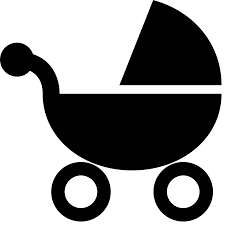 